ё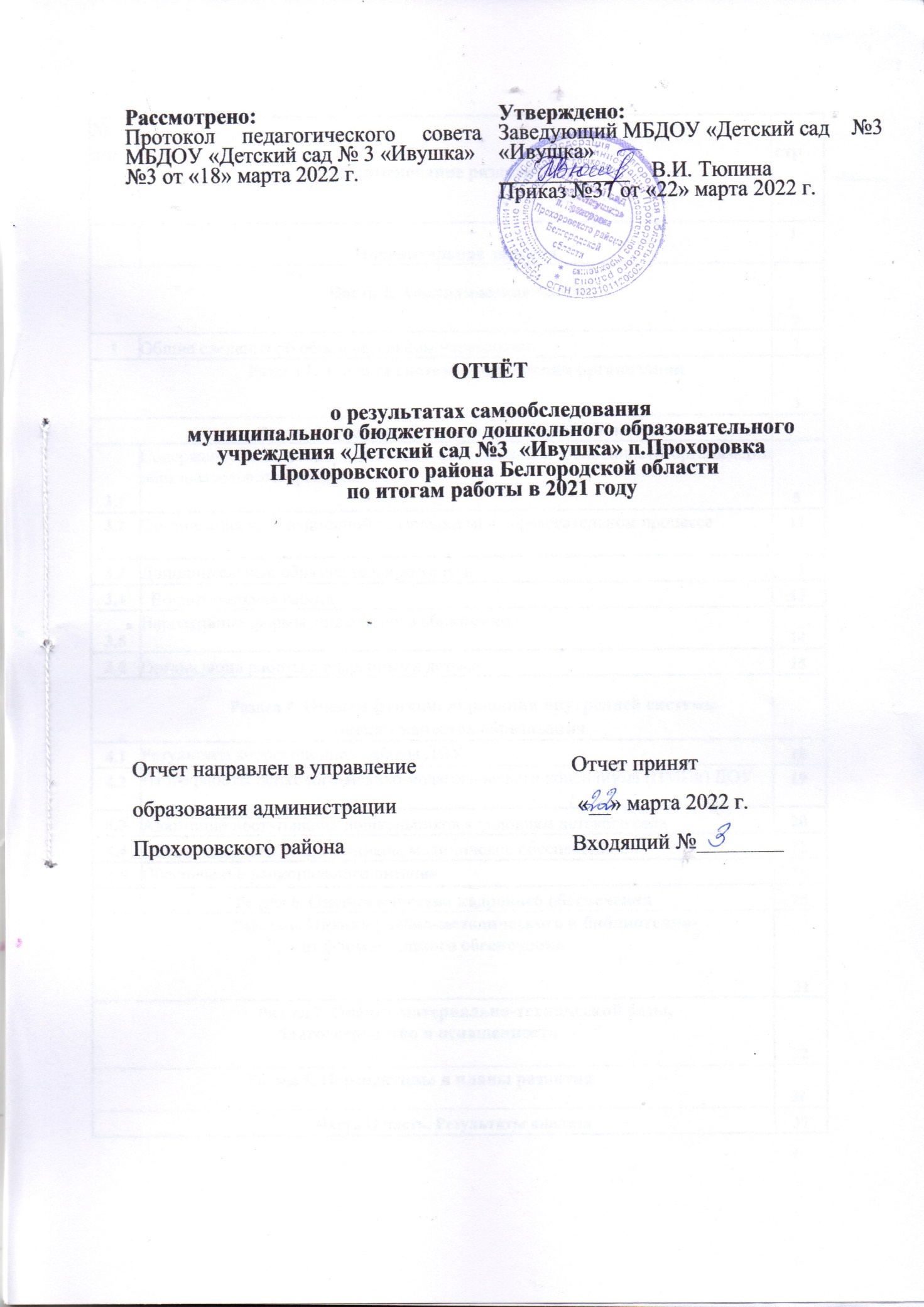 ПОЯСНИТЕЛЬНАЯ ЗАПИСКАСамообследование в  МБДОУ   «Детский сад  №3 «Ивушка п.Прохоровка Прохоровского района Белгородской области (далее   МБДОУ) проведено в соответствии приказом Минобрнауки РФ №1218 от 14.12.2017 года «О внесении изменений в Порядок проведения самообследования образовательной организации, утвержденный приказом Министерства образования и науки Российской Федерации от 14 июня 2013 г. № 462».Анализ показателей деятельности проведѐн в соответствии с Приказом Министерства образования и науки Российской Федерации от 10.12.2013 г., № 1324 «Об утверждении показателей деятельности образовательной организации, подлежащей самообследованию».Самообследование - самооценка деятельности МБДОУ, результаты анализа которой оформлены в виде отчета, рассмотрены на педагогическом совете и утверждены в статусе официального документа приказом по МБДОУ.Целями проведения самообследования являлись обеспечение доступности и открытости информации о деятельности МБДОУ, а также подготовка отчета о результатах самообследования.Задачи самообследования:-сбор актуальной информации о состоянии образовательной системы учреждения;-установление соответствия между предполагаемым и реальным состоянием процессов, условий и результатов деятельности образовательного учреждения;-выявление существующих проблем и определение путей их решения;-изучение динамики изменения объектов обследования, позволяющее спрогнозировать дальнейшие пути развития образовательного учреждения. В соответствии с пунктом 6 Порядка проведения самообследования проведён анализ и оценка деятельности по следующим направлениям:образовательная деятельность; система управления организации;  содержание и качество подготовки обучающихся; организация образовательного процесса;  качество кадрового, учебно-методического, библиотечно-информационного обеспечения, материально-технической базы;функционирование внутренней системы оценки качества образования; анализ показателей деятельности организации, подлежащей самообследованию, устанавливаемых федеральным органом исполнительной власти, осуществляющим функции по выработке государственной политики и нормативно-правовому регулированию в сфере образования.Часть I. АНАЛИТИЧЕСКАЯ ЧАСТЬI. Общие сведения об образовательной организации.Режим работы: организация функционирует в режиме 5-дневной рабочей недели с       двумя выходными днями (суббота, воскресенье);длительность работы – 10,5 часов;график работы групп – с 7.15 до 17.45 часовБлижайшее окружение:МБДОУ «Детский сад №3 «Ивушка» расположен на окраине п.Прохоровка, Белгородской области. Здание детского сада типовое, двухэтажное. Территория детского сада озеленена насаждениями по всему периметру. С юго-восточной и южной стороны находится организация «Интеко», с двух других сторон – улица Чкалова, в 500м. от детского сада находится ЦРБ.      Участок МБДОУ озеленен, оснащен павильонами, имеется спортивная площадка. На территории имеются площадки для прогулок детей, «Тропа здоровья», автогородок, опытно-экспериментальные участки, «Экологическая тропа», уголок леса, садово-огородный участок, зона отдыха.II. Оценка системы управления организацииСтруктура управления определена Уставом МБДОУ. Управление Учреждением осуществляется в соответствии с действующим законодательством и настоящим Уставом и строится на принципах единоначалия и коллегиальности. Управленческая деятельность в МБДОУ направлена на повышение качества образования и предоставляемых услуг по присмотру и уходу.Непосредственное управление Учреждением осуществляет заведующий, назначаемый на должность и освобождаемый от должности Учредителем. Возглавляет дошкольное учреждение  Тюпина В.И., руководитель высшей квалификационной категории, стаж работы в должности 18 лет. Организует и контролирует работу отдельных служб:    В течении года деятельность руководителя была направлена на укрепление финансово-экономической базы МБДОУ, популяризацию дошкольного учреждения во внешней среде и развития отношений сотрудничества с социумом, повышение профессиональной компетентности педагогов через аттестацию, получение дополнительного профессионального образования, развитие конкурсной культуры, обеспечение функционирования внутренней системы оценки качества образования. Коллегиальными органами управления Учреждением являются:общее собрание работников Учреждения;педагогический совет;управляющий совет. В 2021 было проведено 3 заседания общего собрания работников учреждения,  на которые выносились вопросы:- рассмотрение годового плана деятельности Учреждения, рассмотрение новой редакции  программы  развития Учреждения;- рассмотрение отчета о результатах самообследования;- внесение предложений Учредителю по улучшению образовательной и финансово-хозяйственной деятельности;- рассмотрение вопросов состояния трудовой дисциплины и принятие действий по ее укреплению;- рассмотрение вопросов по питанию;- рассмотрение вопросов охраны труда, а также урегулирование трудовых споров;- рассмотрение вопросов, связанных с безопасностью Учреждения.В течение 2021 учебного года  было проведено 4 заседания Педагогического совета: 19.03.2021г.; 31.05.2021г.; 30.08.2021г.; 30.11.2021г. На Педагогический совет выносились вопросы: - определение направлений образовательной деятельности Учреждения;- принятие Коллективного договора МБДОУ «Детский сад № 3 «Ивушка»                                               на 2021-.г.;- выявление актуального педагогического опыта и его внедрение в образовательный процесс; - обсуждение вопросов, связанных с творческой, исследовательской деятельностью педагогов, разработкой и внедрением инноваций; - принятие локальных нормативных актов, регламентирующих образовательную деятельность Учреждения;- заслушивание информации, отчетов старшего воспитателя, педагогических работников МБДОУ   о создании условий для реализации образовательных программ дошкольного образования, обогащения развивающей предметно-пространственной среды, проведения педагогических мероприятий;                                                                                -   заслушивание информация  о реализации проектов, итогов смотров -конкурсов, организации обучающих семинаров для педагогов МБДОУ и т.д.	Структура и система управления соответствуют специфике деятельности детского сада. Выводы: В течении 2021 учебного года в МБДОУ осуществлялось функционирование в режиме развития  и в соответствии с нормативными документами в сфере образования Российской Федерации. Создавались условия  для  развития  ребенка  в соответствии  с  его  индивидуальными  способностями  и  возможностями. По итогам 2021 года система управления детского сада оценивается как эффективная, позволяющая учесть мнение работников и всех участников образовательных отношений. В следующем году изменение системы управления не планируется. Перспектива:Поддерживание партнерских взаимоотношений администрации ДОУ и родителей, возможность участия родителей в управлении учреждением. Привлечение родительской общественности ежеквартально к проведению проверки организации питания в детском саду.III. Оценка образовательной деятельности3.1. Содержание и качество подготовки обучающихся. Особенности организации образовательного процесса.Основная образовательная программа нашего ДОУ разработана в соответствии с требованиями ФГОС ДО с учетом «Примерной основной образовательной программы дошкольного образования». Обязательная часть программы разработана с учетом примерной основной образовательной программы дошкольного образования «От рождения до школы» под редакцией Н.Е. Вераксы, Т.С.Комаровой, М.А.Васильевой. Часть, формируемая участниками образовательных отношений, разработана на основе содержания дополнительной парциальных программ ДО:- «Мир Белогорья, я и мои друзья» ОО «Социально-коммуникативное развитие» под редакцией Л.Н. Волошиной, Л.В. Серых;- «Выходи играть во двор» ОО «Физическое развитие» под редакцией Л.Н. Волошиной.В МБДОУ в целом, обеспечивается полноценное развитие личности детей на фоне их эмоционального благополучия и положительного отношения к миру, к себе и к другим людям. (ФГОС ДО 3.1.)Педагоги стремятся обеспечить равные возможности для полноценного развития каждого ребенка в период дошкольного детства независимо от психофизиологических и других особенностей (ФГОС ДО 1.6).В образовательной деятельности обеспечивалось развитие личности, мотивации и способностей детей в различных видах деятельности и охватывающие все направления развития и образования детей согласно образовательным областям.(ФГОС ДО 2.6.)Построение образовательной деятельности строится на основе индивидуальных особенностей каждого ребенка, при котором сам ребенок становится активным в выборе содержания своего образования, становится субъектом образования, осуществляется индивидуализация дошкольного образования. Обеспечивается содействие и сотрудничество детей и взрослых, признание ребенка полноценным участником (субъектом) образовательных отношений. Поддерживается инициатива детей в различных видах деятельности, осуществляется приобщение детей к социокультурным нормам, традициям семьи, общества и государства. Формирование познавательных интересов и познавательных действий ребенка реализовывается в различных видах деятельности. Соблюдается возрастная адекватность дошкольного образования (соответствие условий, требований, методов возрасту и особенностям развития). Создаются условия развития для каждого конкретного ребенка, открывающие возможности для его позитивной социализации, личностного развития, развития инициативы и творческих способностей на основе сотрудничества со взрослыми и сверстниками и соответствующим возрасту видам деятельности. Большое внимание уделяется формированию развивающей образовательной среды, которая представляла бы собой систему условий социализации и индивидуализации детей (ФГОС ДО 2.4.).Создаётся социальная ситуация развития детей, соответствующая специфике дошкольного возраста.	Максимально допустимый объем образовательной нагрузки соответствует санитарно-эпидемиологическим правилам и нормативам:- СП 2.4.3648-20 «Санитарно-эпидемиологические требования к организациям воспитания и обучения, отдыха и оздоровления детей и молодежи», утвержденными постановлением главного санитарного врача от 28.09.2020 № 28.- СанПиН 1.2.3685-21 «Гигиенические нормативы и требования к обеспечению безопасности и (или) безвредности для человека факторов среды обитания», утвержденными постановлением главного санитарного врача от 28.01.2021 № 2.Для качественной реализации образовательной программы проводится оценка индивидуального развития детей в рамках педагогической диагностики (связанной с оценкой эффективности педагогических действий и лежащей в основе их дальнейшего планирования). В детском саду разработано положение о системе оценки индивидуального развития детей. В данном положении сказано, что система оценки индивидуального развития дошкольников осуществляется через педагогическое наблюдение.Результаты педагогического наблюдения освоения основной образовательной программы МБДОУ «Детский сад   № 3 «Ивушка» п. Прохоровка Прохоровского района  Белгородской области за 2020-2021 учебный год показали, что во всех возрастных группах наблюдается положительная динамика развития воспитанников по всем образовательным областям. Во  исполнение  приказа по ДОУ № 63/23 от 01.09.2021 г., в ДОУ «Ивушка» с 04.10. по 08.10.2021 г. был  проведен  мониторинг  образовательного  процесса (мониторинг  усвоения  образовательной  программы).   	В  мониторинг  были  включены  все 6 возрастных  групп:  - группа раннего возраста - по списку  12 детей, обследовано 12 детей;-1 младшая группа  -  по списку 14 детей, обследовано 14 детей;- вторая  младшая   группа  -  по списку 16 детей,  обследовано 16 детей; - средняя  группа  -  по списку 21 детей, обследовано  21 ребёнок;  - старшая  группа  - по списку 24 ребёнка,  обследовано 22 ребёнка; - подготовительная группа  -  по списку 25 детей, обследовано 21 ребёнок.    Всего по списку 112 детей,   в  мониторинге  образовательного  процесса  участвовало 106  детей,  что  составило   94,6 % .    	В    ходе  проведения  мониторинга  использовались  следующие  формы  проведения: наблюдение  за  активностью  ребенка  в  различные  периоды  пребывания  в  дошкольном  учреждении,  анализ  продуктов  детской   деятельности. Данные  о результатах  мониторинга заносились  в  специальную  карту  развития  ребенка  в  рамках  образовательной программы.  Анализ  образовательной  области  «Социально-коммуникативное развитие».              	Наблюдения  за  детьми  показали,  что  дети  активны,  эмоционально  отзывчивы, способны  управлять  своим  поведением, доброжелательны, соблюдают  элементарные  общепринятые  правила  и нормы  поведения. Анализ сформированности трудовых навыков показал,  что  дети  способны  самостоятельно  действовать в  повседневной  жизни сообразно возрасту,  в различных видах  деятельности. Дети выполняют обязанности дежурных, различные поручения, поддерживают порядок в группе и на участке. У воспитанников в разной мере сформированы представления о труде взрослых, результатах труда, его общественной значимости, о бережном отношении к тому, что сделано руками человека. Анализ работы по формированию представлений о безопасном поведении показал,  что  дошкольники  соблюдают  правила поведения  на улице (дорожные  правила),  в  общественных  местах (транспорте,  магазине, поликлинике)  в  соответствии  с  возрастными  требованиями  и  особенностями. Старшие дети знают номера экстренных служб, знают свою фамилию, имя, возраст, фамилию, имя родителей, домашний адрес, телефон. Результаты анализа образовательной  области «Социально-коммуникативное развитие»:- 0%-ребёнок не может выполнять все параметры оценки, помощь взрослого не принимает- 2 %- ребёнок с помощью взрослого выполняет некоторые параметры оценки,- 32% - ребёнок выполняет все параметры оценки с частичной помощью взрослого,-50% - ребёнок выполняет самостоятельно и с частичной помощью взрослого все параметры оценки,- 16  %   - ребёнок выполняет все параметры оценки самостоятельно.Анализ  образовательной области «Познавательное развитие».	Наблюдения  показали,   что  дети  имеют  первоначальные  представления  о социальном  мире  и мире природе, о многообразии предметного окружения. Дети любознательны,  любят  экспериментировать. Старшие дети способны  решать  интеллектуальные  задачи, способны наблюдать, анализировать, сравнивать, выделять характерные, существенные признаки предметов. По развитию математических представлений, у детей согласно возрасту есть представления о цвете, форме, количестве, числе, части, пространстве и времени. Результаты анализа образовательной  области «Познавательное развитие»:- 0% - ребёнок не может выполнять все параметры оценки, помощь взрослого не принимает,- 1% - ребёнок с помощью взрослого выполняет некоторые параметры оценки, - 37,7 % - ребёнок выполняет все параметры оценки с частичной помощью взрослого, -56,6 % - ребёнок выполняет самостоятельно и с частичной помощью взрослого все параметры оценки,- 4,7%  - ребёнок выполняет все параметры оценки самостоятельно.   Анализ  образовательной  области   «Речевое развитие».	Наблюдения показали,  что  дети  владеют  конструктивными  способами  взаимодействия  с  детьми  и  взрослыми, способны изменять  стиль  общения  со  взрослыми  или  сверстниками  в  зависимости  от  ситуации. Детям прививается любовь к чтению, они  эмоционально  реагируют  на  художественные  произведения, любят слушать сказки, у детей развивается литературная речь.Результаты анализа образовательной  области «Речевое развитие»:- 0% - ребёнок не может выполнять все параметры оценки, помощь взрослого не принимает,- 2 % - ребёнок с помощью взрослого выполняет некоторые параметры оценки, - 50,9 % - ребёнок выполняет все параметры оценки с частичной помощью взрослого,        - 44,3%  -  ребёнок выполняет самостоятельно и с частичной помощью взрослого все параметры оценки,- 2,8% - ребёнок выполняет все параметры оценки самостоятельно.    Анализ  образовательной области «Художественно-эстетическое развитие».	Наблюдения  показали, что  у  детей  сформированы умения и  навыки,  необходимые  для  осуществления различных  видов  детской  деятельности,  дети  способны предложить  собственный  замысел и  воплотить  его  в  рисунках,  рассказе. У детей развито художественное творчество, интерес к самостоятельной творческой деятельности (изобразительной, конструктивно-модельной, музыкальной), удовлетворение потребности детей в самовыражении. Дети, с учетом возраста, эмоционально реагируют на произведения искусства. Воспитанники могут узнавать музыкальные произведения,  различают характер музыки.Результаты анализа образовательной  области «Художественно-эстетическое развитие»:- 0% - ребёнок не может выполнять все параметры оценки, помощь взрослого не принимает,- 1 % -ребёнок с помощью взрослого выполняет некоторые параметры оценки,- 36,7% - ребёнок выполняет все параметры оценки с частичной помощью взрослого,-51,9% - ребёнок выполняет самостоятельно и с частичной помощью взрослого все параметры оценки,- 10,4% - ребёнок выполняет самостоятельно все параметры оценки.Анализ  образовательной  области  «Физическое развитие».	Наблюдения за детьми показали,  что  дети  физически  развиты,  у  них  сформированы  основные  физические качества. Дети  владеют  основными  культурно- гигиеническими  навыками,  самостоятельно  выполняют доступные  возрасту  гигиенические процедуры,  соблюдают  элементарные  правила  здорового  образа  жизни.Результаты анализа образовательной  области «Физическое развитие»:- 0% - ребёнок не может выполнять все параметры оценки, помощь взрослого не принимает,-0% - ребёнок с помощью взрослого выполняет некоторые параметры оценки,-6,6 % - ребёнок выполняет все параметры оценки с частичной помощью взрослого, -92,4% - ребёнок выполняет самостоятельно и с частичной помощью взрослого все параметры оценки,- 1 % - ребёнок выполняет самостоятельно все параметры оценки.   	 Уровень  овладения  необходимыми навыками  и умениями  по образовательным  областям  показал,  что  в ДОУ  «Ивушка» преобладает  средний  уровень  развития детей и выше среднего.                                                          	На  основе  проведенных наблюдений выстроена индивидуальная образовательная траектория  развития детей, регулярно отслеживается уровень развития воспитанников в соответствии с образовательными областями.      	В прошедший период преемственность основных образовательных программ дошкольного и начального общего образования обеспечивалась при выпуске детей из подготовительной группы.В 2021 году из детского сада выпустили 24 воспитанника из подготовительной группы.	Так как целевые ориентиры не подлежат непосредственной оценке, в том числе в виде педагогической диагностики (мониторинга), и не являются основанием для их формального сравнения с реальными достижениями детей, освоение образовательной программы дошкольного образования не сопровождалось оценкой итогового развития детей. Но при этом максимально приближенное достижение планируемых Целевых ориентиров образовательной программы дошкольного образования стало достаточным основанием для обеспечения преемственности дошкольного и начального общего образования. У выпускников сформированы предпосылки к учебной деятельности на этапе завершения ими дошкольного образования. Целевые ориентиры рассматривались как долгосрочные ориентиры, создающие предпосылки для их реализации в дошкольных группах МБДОУ «Детский сад №3 «Ивушка» (ФГОС ДО 4.2.) Проведен анализ по результатам обследования уровня готовности первоклассников к школьному обучению (обратная связь со школой): в результате обследования уровня готовности первоклассников к школьному обучению в октябре месяце данные, в целом, подтверждают результаты, полученные в детском саду при тестировании детей в мае.«Психолого-педагогическая оценка готовности к началу школьного обучения» (Н.Я. Семаго и М.М. Семаго). У преобладающего большинства обучающихся школьная мотивация сформирована: 24 выпускника ДОУ (85,7%), имеют высокий уровень школьной мотивации,  3 детей           (10,7 %) - средний уровень, 1 ребёнок (3,5 %) -низкий уровень.Среди учащихся, относящихся к группе неполной адаптации  были выявлены следующие сложности: низкая школьная мотивация; нарушения поведения на перемене; нарушения поведения на уроке; нарушение взаимоотношений с одноклассниками; эмоциональное неблагополучие (преобладание негативных эмоций), усвоение знаний.Наибольшие сложности у обучающихся, выявлены по следующим сферам: поведение на уроке и на перемене, усвоение знаний.Проведённая в мае . промежуточная диагностика психологической готовности к началу школьного обучения по программе «Единая диагностическая программа оценки психологической готовности ребенка к началу школьного обучения» Н.Семаго, М. Семаго, исследование мотивации учения М.Р. Гинзбурга, а также углубленное диагностическое обследование «Оценка развития познавательной деятельности ребенка 5 – 7 лет» Н.Я. Семаго, М.М. Семаго выявили:Уровень готовности к началу школьного обучения (количество выпускников – 24 ребёнка): готовность – 20 чел. (83,4 %); условная готовность – 2 чел. (8,3 %), условная неготовность – 2 (8,3%), неготовность – 0.                   Прогноз адаптации: благоприятный – 23 чел. (95,8 %), неблагоприятный – 1 чел. (4,2%) Коррекционно - развивающая работа, учитывая усилия педагогов, родителей и физиологическое развитие детей, позволила обеспечить достаточную сформированность предпосылок к учебной деятельности.В целом по ДОО в сравнении с предыдущими годами выявлено:В целях осуществления преемственности с МБОУ Прохоровская гимназия полностью реализован план мероприятий. Работа велась согласно годовому плану о совместной деятельности. Педагогический коллектив поддерживает тесное взаимодействие с педагогическим коллективом начальной ступени общего образования, активно проводится совместная работа по обеспечению преемственности воспитательных и образовательных воздействий в соответствие с ФГОС. Совместные методические  мероприятия и взаимопосещения педагогического процесса позволяли осуществлять образовательный процесс на основе преемственности дошкольного и начального общего образования. Совместные круглые столы, семинар, конференции  «Здоровые дети – сильная Россия», способствовали обсуждению актуальных проблем преемственности программ и методических подходов дошкольного и школьного воспитания и образования. Перспективы: Ежегодно проводить мониторинг воспитательного процесса в ДОУ, с целью выявления уровня воспитанности детей старшего дошкольного возраста.3.2. Организация инновационной деятельности в образовательном процессеПедагогический коллектив МБДОУ «Детский сад №3» работает по программе «От рождения до школы», которая является программой нового поколения. Она предполагает насыщенное образовательное содержание, соответствующее познавательным интересам современного ребенка. Основная цель работы нашего дошкольного учреждения, это всестороннее развитие личности ребенка и сохранение психического и физического здоровья. Свою основную цель мы видим в обеспечении целостного подхода к организации работы по данному направлению.Детский сад активно участвовал в экспериментальной работе ДОУ. Педагоги в своей работе используют широкий диапазон инновационных, организационных и методических приемов; владеют информационно- техническими технологиями и применяют их в своей работе. В рамках реализации муниципального проекта «Радуга профессий», в ДОУ проводится следующая работа: занятия, семинары  по ранней профориентации, встречи с людьми разных профессий.  Педагоги принимают участие в РМО  по теме ранней профориентации.  Родители, социальные партнеры  проводят мастер-классы по профессиям. С целью развития знаний по данному направлению, в ДОУ пополнена развивающая предметно-пространственная  среда для сюжетно-ролевых игр по профессиям: «Больница», «Магазин», «Парикмахерская», «Автостоянка», «Мастерская»,  «АЗС».В рамках проекта «Внедрение целевой модели информационно-просветительской поддержки родителей детей раннего и дошкольного возраста на основе разработанных технологий оказания диагностической, психолого-педагогической, методической и консультативной помощи», проводились методические мероприятия для родителей,  индивидуальные консультации. К реализации планов кураторского сопровождение привлекались специалисты: медицинский работник, воспитатели, учитель- логопед, педагог-психолог, старший воспитатель. По результатам мероприятий плана кураторского сопровождения определены в перспективе проведение практических развивающих занятий, направленных на обучение родителей организации воспитательных процессов в условиях семьи, на основе индивидуальных особенностей развития ребенка.Во исполнение муниципального проекта «Совершенствование гражданско-патриотического воспитания дошкольников путём создания холлов и зон «Моё родное Белогорье», в ДОУ были проведены интегрированные занятия:  «Флаг Белгорода и белгородской области», «Символы Белгородской области» , «Мой край – родная Белгородчина».Также были оформлены зоны по предложенной теме.  Были включены флаги и гербы Белгорода и белгородской области, символы Белгородской области, подборка из серии «Библиотека белгородской семьи», путеводители по Прохоровскому району, памятники района, музейная литература; были оформлены альбомы по данной тематике.В данный момент коллектив продолжает работать в экспериментальном режиме. С декабря 2021года детский сад является инновационной  площадкой  АНО ДПО «НИКО» по теме «Развитие качества дошкольного образования с использованием инструментария МКДО на образовательной платформе «Вдохновение». Выводы: Работа ДОУ в инновационном режиме позволяет постоянно повышать педагогическую компетенцию, совершенствовать образовательный процесс, быть конкурентоспособным учреждением в сфере образования. Педагогический коллектив	МБДОУ	стремится	к	обновлению содержания образования через использование в работе новых современных методов, форм обучения воспитания и внедрения новых современных педагогических технологий. Перспективы:  Увеличить долю педагогов (до 70%), мотивированных к участию в инновационной деятельности, путем участия в семинарах, мастер-классах, конференциях различного уровня; вовлекать большее число родителей в инновационную и проектную деятельность дошкольного образовательного учреждения3.3. Дополнительные образовательные услугиДополнительное образование является составной частью образовательной системы детского сада, при этом его содержание выходит за пределы основной образовательной программы. Дополнительные образовательные услуги проводятся в детском саду на бесплатной основе.  Организация дополнительных образовательных услуг способствуют общению, накоплению социального опыта детей разного возраста, позволяет  реализовать одно из основных направлений работы МБДОУ – создание условий для развития творческой, активной личности и реализация потенциала одаренных детей. В   соответствии   с   принятыми   новыми   нормативно-правовыми   актами   по предоставлению бесплатных дополнительных образовательных услуг в 2021 году  была организована деятельность следующих  услуг:Программы бесплатных дополнительных  образовательных услуг успешно обеспечивают погружение ребенка в атмосферу творческой активности, диалога, увлекательной деятельности.     Выводы: По результатам мониторинга, проводимого в МБДОУ родители (законные представители) детей удовлетворены результативностью дополнительных образовательных услуг.Перспектива: - продолжение работы кружков «Веселый английский», «Сударушка».3.4.   Воспитательная работаОдним из важных условий реализации программы является совместное с родителями воспитание и развитие дошкольников, вовлечение родителей в образовательный процесс дошкольного учреждения. 	В основу реализации работы с семьёй заложены следующие принципы:партнёрство родителей и педагогов в воспитании и обучении детей;единое понимание педагогами и родителями целей и задач воспитания и обучения;помощь, уважение и доверие к ребёнку со стороны педагогов и родителей;постоянный анализ процесса взаимодействия семьи и ДОУ, его промежуточных и конечных результатов.Направления работы по взаимодействию с семьями воспитанников следующие:защита прав ребёнка в семье и детском саду;воспитание, развитие и оздоровление детей;детско-родительские отношения;взаимоотношения детей со сверстниками и взрослыми;коррекция нарушений в развитии детей;подготовка детей старшего дошкольного возраста к обучению в школе.В течение учебного года в работе ДОУ отмечалось взаимодействие педагогов и родителей, что является важнейшим условием эффективной работы с детьми. Родители были активными участниками конкурсов, акций: «Покормите  птиц зимой», «Безопасное кресло», тематические образовательные мероприятия по патриотическому и духовно-нравственному воспитанию; благотворительные марафоны: «День Победы», «День освобождения Прохоровки»., проводимых как в дошкольном учреждении, так и на уровне района. Для родителей воспитанников детского сада оказывали консультативную помощь по вопросам воспитания и развития детей дошкольного возраста воспитатели, заведующий, старший воспитатель, медицинская сестра, педагог-психолог, учитель-логопед. Проводились родительские собрания.Одним из более важных моментов в работе с родителями – ежедневное информирование их о том, как ребёнок провёл день, чему научился, каких успехов достиг, так как отсутствие информации порождает у родителя желание получить её из других источников. Поэтому наши воспитатели ежедневно ведут индивидуальные беседы с родителями, тем самым повышают авторитет воспитателя.    	В работе с родителями педагоги активно внедряют наглядные формы работы (стенды, тематические фотовыставки, папки-передвижки и т.д.), которые позволяют повысить педагогическую информацию. Проведённая совместная работа детского сада и родителей, способствовала выработке единых требований к воспитаннику в ДОУ и семье.        Вывод: Осуществление педагогического процесса на основе качественно нового представления о статусе воспитания с учетом отечественных традиций, национально-региональных особенностей, взаимопроникновения государственного, общественного и семейного воспитания во благо ребенка. Перспективы: В 2022 году запланировать проведение обучающих семинаров, круглых столов по проблеме разработки и реализации рабочей программы воспитания и календарного плана воспитательной работы, как для педагогов, так и для родителей. 3.5. Вариативные формы дошкольного образования    	Целью социальной политики в области дошкольного образования является реализация права каждого ребенка на качественное и доступное образование и увеличение охвата детей дошкольным образованием.Вариативные формы дошкольного образования предусматривают разный режим пребывания детей, как с нормой развития, так и с ограниченными возможностями здоровья и особыми образовательными потребностями. В ДОУ используются вариативные формы дошкольного образования для детей с 2 месяцев до 7 лет:·       группа кратковременного пребывания;·       консультативный центр.Группа кратковременного пребывания (ГКП) — вариативная форма дошкольного образования, являющаяся структурным подразделением образовательного учреждения. В 2021 году ГКП посещали 8 детей с реализацией образовательной программы ДОУ.Консультативный центр. В 2021 году в   КЦ за консультационной помощью обращались восемь родителей.  В рамках проекта «Внедрение целевой модели информационно-просветительской поддержки родителей детей раннего и дошкольного возраста на основе разработанных технологий оказания диагностической, психолого-педагогической, методической и консультативной помощи», проводились методические мероприятия для родителей;  индивидуальные,  выездные консультации.Вывод: По итогам анкетирования родителей 95% довольны тем, что их ребенок посещает именно МБДОУ,  дети с   удовольствием  и интересом ходят в ГКП, родители  получают много полезной информации от специалистов МБДОУ квалифицированные советы по интересующим их вопросам воспитания и развития детей, оздоровления.  3.6. Организация работы с одаренными детьмиВ соответствии с Федеральным законом от 29.12.2012 № 273-ФЗ «Об образовании в Российской Федерации», ФГОС ДО, положением МБДОУ  об организации работы с одаренными детьми в ДОУ осуществляется комплексное сопровождение способных детей. В работе с детьми педагоги используют личностно-ориентированную модель взаимодействия, создают условия для реализации творческих возможностей и способностей детей.Результатом сопровождения одаренных детей стало их участие в конкурсах Международного, Всероссийского, регионального и муниципального уровней.Результативность участия воспитанников ДОУ  в конкурсах детского творчества в 2021годуУчастие воспитанников  в мероприятиях районного уровня (подготовка педагогом воспитанника)Участие воспитанников в мероприятиях всероссийского уровня (подготовка воспитанников педагогом)Участие воспитанников в мероприятиях всероссийского уровняУчастие воспитанников в мероприятиях (регионального) муниципального уровняВыводы : Анализ участия воспитанников в детских конкурсах в 2021 году показал, что наиболее массовым и при этом самым результативным стало участие воспитанников в конкурсных мероприятиях всероссийского и международном уровне  в сети Интернет. Перспективы: продолжать работу по выявлению одаренных детей, принимая активное участие в конкурсном движении.IV. Оценка функционирования внутренней системыоценки качества образованияНа данный момент система внутренней оценки качества образования в ДОО формируется: часть направлений мониторинга полностью разработана, действуют локальные акты, обеспечивающие нормативно-правовые основания реализации направления в соответствии с нормативно - правовыми документами Российской Федерации. Данные проведенного обследования ежегодно сообщаются на родительских собраниях, в отчётном докладе заведующего ДОУ перед родительской общественностью.В рамках реализации мероприятий внутренней оценки качества образования ДОУ принял участие в федеральном мониторинге посредством реализации апробационной деятельности по мониторингу качества дошкольного образования (МКДО). Вывод: в ДОУ реализуется сбалансированный подход к удовлетворению потребностей и интересов детей и их родителей, дошкольное учреждение находится в постоянном совершенствовании своей деятельности, поиске новых образовательных возможностей.4.1. Результаты коррекционной работы ДОУ    В МБДОУ работает учитель-логопед и педагог-психолог. В структуре образовательной программы МБДОУ  включено содержание коррекционной работы с детьми с ограниченными возможностями здоровья. Для этого в  2021 году главной целью психологической службы являлось психологическое здоровье детей, основу которого составляет полноценное психическое развитие ребенка на всех этапах детства.Работа в группах проводилась по:- Комплексной образовательной программе дошкольного образования для детей с тяжелыми нарушениями речи (общим недоразвитием речи) с 3 до 7 лет. (под редакцией Н.В.Нищевой).На основании имеющейся нормативно-правовой документации в дошкольном образовательном учреждении предусматривается четкая организация всего коррекционного процесса. Она обеспечивается: своевременным обследованием детей; рациональным составлением расписания НОД; планированием индивидуальной работы с каждым ребенком; наличием программного обеспечения и в соответствии с ним планов фронтальных занятий;оснащением процесса необходимым оборудованием и наглядными пособиями; совместной работой специалистов с воспитателями групп и родителями. Особенностью работы является взаимодействие всех участников коррекционного процесса. 	Деятельность педагога-психолога  строилась в трёх направлениях: взаимодействие с детьми, с родителями (законными представителями), с педагогами. Большое внимание уделялось социально-личностно-коммуникативному развитию дошкольников, формированию у них навыков межличностного взаимодействия со сверстниками и взрослыми.  В работе с детьми педагогом-психологом Трофимовой И.Ю. использовались разнообразные методы: этюды, упражнения, игры с правилами (сюжетно-ролевые, словесные, подвижные, музыкальные), творческие игры, дидактические и развивающие упражнения, чтение художественной литературы, беседы, анализ заданных ситуаций, импровизации, рассказы, свободное и тематическое рисование и др.В течении учебного года были проведены необходимые групповые и индивидуальные коррекционные занятия с целью осуществления квалифицированной коррекции нарушений развития дошкольников . 4.2. Итоги работы психолого-педагогического консилиума (ППк) ДОУДеятельность психолого-педагогического консилиума детского сада осуществлялась в соответствии с нормативной документацией по запросам педагогов групп и родителей. Количество детей, обследованных на ППк  в  2021году - всего 120 чел., из них выявлено детей, нуждающихся в помощи 15 чел. (12,5 % от общего числа обследованных); охвачено психологической помощью педагогом-психологом 15 человек (100 % от числа нуждающихся). В 2021 г. было проведено 3 плановых и 1 внеплановое заседание ППк, с целью определения коррекционно-развивающей помощи и выявления проблем в развитии воспитанников. Из 15 детей, 4 направлены на ЦПМПК в г. Белгород для получения заключения. По итогам работы ППк  на 01.09.2021 г. было зачислены 8 детей. Все воспитанники воспитываются и обучаются в соответствии с полученными рекомендациями ЦПМПК по соответствующим АООП.Выводы:   В 2021г. были выявлены проблемы по организации и содержанию деятельности ППк ДОУ: - отрицание родителями наличия проблем в развитии и поведении детей, необходимости коррекционного воздействия со стороны специалистов. Перспективы работы: - своевременное выявление проблем в развитии детей (с первых дней пребывания ребенка в детском саду); - повышение квалификации педагогов через знакомство с современными подходами к проблеме коррекции поведения детей дошкольного возраста.- проведение просветительской деятельности, направленной на повышение психолого-педагогической, социальной культуры педагогов, родителей. 4.3. Адаптация поступивших дошкольников к условиям детского садаАдаптация поступивших дошкольников к условиям детского сада была достаточно легкой. С июня . в целом в ДОУ поступил 31 ребёнок, в том числе в группу раннего возраста  - 11 человек, в первую младшую группу - 5 человек,  во 2-ю младшую группу – 5 человек, в среднюю группу  - 4 человека, в старшую группу – 4 человека, в подготовительную группу – 2 человека.Диагностика уровня адаптации детей к условиям детского сада на основе листов адаптации, анкетирования родителей, проведенных наблюдений, показала, что легкая адаптация - у 29 детей (93,5%), средней тяжести – у 2 детей (6,5 %). Детей с тяжелой адаптацией нет.В целом следует отметить согласованность действий воспитателей и специалистов по осуществлению четко проработанного плана поступления детей и деятельности сотрудников по обеспечению безболезненной адаптации.Согласно основной общеобразовательной программе реализация психолого-педагогической работы по освоению образовательных областей «Социально-коммуникативное развитие», «Физическое развитие» позволяла осуществить охрану здоровья детей и формирование основ культуры здоровья через:                                             -​ сохранение и укрепление физического и психического здоровья детей;                                              - воспитание культурно-гигиенических навыков;                                                                                    -​ формирование начальных представлений о здоровом образе жизни.Формирование основ безопасности собственной жизнедеятельности и предпосылок экологического сознания (безопасности окружающего мира) реализовано посредством:                                                                                                                                               -​ формирования представлений об опасных для человека и окружающего мира природы ситуациях и способах поведения в них;                                                                                          - приобщения к правилам безопасного поведения для человека и окружающего мира природы;                                                                                                                                                   - передачу детям знаний о правилах безопасности дорожного движения в качестве пешехода и пассажира транспортного средства;                                                                                         - формирование осторожного и осмотрительного отношения к потенциально опасным для человека и окружающего мира природы ситуациям.При реализации этих целей и задач соблюдался принцип возрастной адресности. Содержание данных образовательных областей в разных возрастных группах использовалось с большим или меньшим наполнением, педагоги подбирали методы, соответствующие возрастным и индивидуальным особенностям воспитанников.В результате у дошкольников на уровне возрастных норм сформированы навыки ЗОЖ, ОБЖ, осознанное отношение к своему здоровью, умения определить свое состояние и ощущения. Обучение культуре здоровья происходило в режиме активных методов обучения, с использованием игр, ситуаций, общения, анализом реальных жизненных ситуаций и т.д. Элементы здоровьесбережения включены в каждый вид детской деятельности независимо от формы организации и возраста детей. Проводимые мероприятия, включали ознакомление с «Правилами дорожного движения», основами «Пожарной безопасности», участие в акциях по ОБЖ («Яркая мода – безопасность пешехода»), БДД («Детское кресло», «Водитель, будь бдителен - у нас каникулы!», «Стань заметнее»), флеш-моб «Правила дорожного движения». ДОУ приняло участие в районном конкурсе «Зелёный огонёк» (флеш-моб), региональном конкурсе «Зелёный огонёк». ДОУ принимало участие в муниципальном проекте «Азбука питания». Проводимые мероприятия помогали дошкольникам в повседневной жизни, (анкетирование детей, сервировка стола, оформление уголков дежурных, проведение тематических дидактических, развивающих, сюжетно-ролевых игр, разработка  и проведение цикла занятий, подбор материала на тему «Организация культуры питания и здорового образа жизни воспитанников»). В плане работы с родителями проводилось следующее: анкетирование родителей; проведение родительских собраний с привлечением врача-педиатра на тему «Здоровое питание дошкольников как средство сохранения здоровья», подбор консультационного материала для родителей о системе правильного питания.На достаточном уровне осуществлялась пропаганда здорового образа жизни, как среди дошкольников, так и среди родителей.Много внимания в прошедшем году уделялось сохранению психического здоровья детей. Согласно ФГОС ДО обеспечивались следующие психолого-педагогические условия реализации основной образовательной программы дошкольного образования:                                                                                                                  уважение взрослых к человеческому достоинству детей, формирование и поддержка их положительной самооценки, уверенности в собственных возможностях и способностях;                                                                                                                                                                      использование в образовательной деятельности форм и методов работы с детьми, соответствующих их возрастным и индивидуальным особенностям (недопустимость как искусственного ускорения, так и искусственного замедления развития детей);             построение образовательной деятельности на основе взаимодействия взрослых с детьми, ориентированного на интересы и возможности каждого ребёнка и учитывающего социальную ситуацию его развития;                                                        поддержка взрослыми положительного, доброжелательного отношения детей друг к другу и взаимодействия детей друг с другом в разных видах деятельности;                 поддержка инициативы и самостоятельности детей в специфических для них видах деятельности;                                                                                                                        возможность выбора детьми материалов, видов активности, участников совместной деятельности и общения;                                                                                                                                            защита детей от всех форм физического и психического насилия;                                                   поддержка родителей (законных представителей) в воспитании детей, охране и укреплении их здоровья, вовлечение семей непосредственно в образовательную деятельность.    Деятельность старшего воспитателя, воспитателей, учителя-логопеда, педагога-психолога (учитель-логопед – 1 ставка, педагог-психолог – 0,25 ставки) строилась в трёх направлениях: взаимодействие с детьми, с родителями (законными представителями), с педагогами. Большое внимание уделялось социально-личностно-коммуникативному развитию дошкольников, формированию у них навыков межличностного взаимодействия со сверстниками и взрослыми. У педагогов формировалась потребность в пополнении психологических знаний, реализовывалось желание использовать их в практической деятельности. Активно в процесс психолого-педагогического просвещения вовлекались семьи воспитанников.В будущем году на основе позитивных тенденций  основными направлениями дальнейшей работы продолжают оставаться:                                                                                          освоение новых подходов к обеспечению качества дошкольного образования, нового содержания и педагогических технологий здоровьесбережения при условии соблюдения требований режима непрерывного развития с учётом прогрессивных технологий и методик, роста профессионализма на педагогическом, методическом и управленческом уровне;                                                                                                                                                        поиск наиболее эффективных форм здоровьеформирования с детьми раннего и младшего дошкольного возраста, уже имеющими нарушения в состоянии здоровья при поступлении в ДОУ.4.4. Оценка здоровья воспитанников, медицинское обеспечениеТрадиционно приоритетной целью в нашем ДОУ является сохранение и укрепление физического и психологического здоровья детей. Для достижения поставленной цели были определены следующие задачи:создание условий для физического развития детей и воспитания основ здорового образа жизни;сохранение и укрепление здоровья детей, снижение заболеваемости, совершенствование всех функций организма;содействие развитию двигательных способностей детей в самостоятельной деятельности и обогащение двигательного опыта.Оздоровительный режим в ДОО строился  с учётом особенностей нервно-психического и соматического здоровья детей, возрастных особенностей, эмоционального состояния.Итоговые показатели результатов здоровьесберегающей деятельности на основе показателя «дней непосещения по болезни» за 2021 уч. составил- 2,9.   В целом по саду средний показатель уровня заболеваемости за год был хороший.Самый низкий уровень заболеваемости в средней гр. (воспитатели: Трофимова И.Ю., Тарасова А.А.), затем во 2 мл.гр. «Солнышко» (воспитатели: Жданова И.В., Цыганок Е.О.), далее в подготовительной гр. (Аничина О.П., Цыганок Е.О.), следом в старшей группе (воспитатели: Солгалова Л.Н., Тарасова А.А.),  затем в 1  мл.гр. ран. возр. «А». (воспитатели: Кривчикова Г.В., Ямщикова О.А.), следом в1 мл. гр.ран. возр. «Б». (воспитатели: Кулабухова Л.В., Ямщикова О.А.)Оценка эффективности реализации системы оздоровительных, закаливающих мероприятийЕжегодный углубленный медицинский осмотр, заполнение листков здоровья, анализ результатов здоровьеформирующей деятельности позволил коллективу ДОУ грамотно планировать и проводить оздоровительно-профилактическую работу.В ДОУ разработана и реализована система закаливающих мероприятий, в которой учитывается постепенность воздействия того или иного фактора. В период адаптации закаливание начинается с применения воздушных ванн (облегченная форма одежды). После адаптационного периода используются различные виды закаливающих процедур после дневного сна согласно возрасту воспитанников: контрастное воздушное закаливание; мытье рук до локтя, босохождение по массажным коврикам; самомассаж. Параллельно с закаливанием проводились «Дни здоровья», в каждой группе еженедельно проводились «Дни Витаминки».В каждой возрастной группе велась тетрадь здоровья, в которой была отмечена группа здоровья ребенка, медицинская группа для занятий физкультурой, его индивидуальные особенности, антропометрические данные. В ней регулярно осуществлялись учет оздоровительных мероприятий, отслеживание заболеваемости и регулирование постепенности нагрузки после перенесённых заболеваний. Это обеспечило дифференцированный подход к каждому ребенку с учетом состояния здоровья, индивидуальных особенностей, эмоционального состояния.В группах в осенне-зимний период проводилась С-витаминизация третьих блюд, дополнительная витаминизация (лимон), применялись фитонциды (лук, чеснок), в зимнее-весенний период – регулярный прием луковых и овощных салатов.Своевременно и качественно проводилась вакцинация, но процент заболевания вирусными инфекциями немного увеличился.Сопровождение развития детей осуществлялось специалистами детской консультации ЦРБ, детской стоматологической поликлиники, взаимодействие с которыми строилось на договорной основе.Для детей, составляющих диспансерную группу, весной и осенью в ДОУ проводилась неспецифическая профилактика.Особое внимание уделялось часто болеющим детям: осуществлялся индивидуальный подход к их закаливанию (более длительно использовались мягкие формы закаливания), снижалась нагрузка на физкультурных занятиях.С детьми с ортопедической патологией (диагнозами ПВС («плосковальгусные стопы»), воспитателями проводились  упражнения корригирующей гимнастики после дневного сна.В целом, успешность деятельности по здоровьесбережению подтверждается и процентом функционирования, который  уменьшился по сравнению с прошлым годом: По снижению рисков распространения новой коронавирусной инфекции: разработаны локальные акты по предупреждению распространения короновирусной инфекции (COVID-19) в МБДОУ. Усилены меры по профилактике во всех помещениях ДОУ. В ходе оперативного контроля заполняются чек-листы для анализа соответствия ДОУ санитарно-эпидемиологическим требованиям к устройству, содержанию и организации работы ДОУ в условиях распространения новой коронавирусной инфекции. В группах в соответствии с графикам проводится дезинфекция воздуха бактерицидными лампами. Во всех группах имеются бактерицидные лампы (всего в ДОУ 9 ламп), 7 безконтактных градусников, маски, перчатки, дезсредства. Ежедневно ведется утренний фильтр приема детей.  Вывод: деятельность коллектива была направлена на совершенствование условий для сохранения и укрепления физического, психического здоровья детей и их эмоционального благополучия, становление ценностей здорового образа жизни посредством обогащения образовательной среды и использования, современных здоровьесберегающих технологий. Однако, помимо положительных результатов работы по данному направлению, имеются и проблемы: увеличение количества детей, имеющих те или иные функциональные и морфологические отклонения в состоянии здоровья, требующие повышенного внимания, консультаций специалистов. Перспективы: усиление мер по профилактике новой короновирусной инфекции COVID-19; строго учитывать рекомендации Роспотребнадзора, связанные с возможностью изменения санитарно-эпидемиологической обстановки. Педагогическое просвещение родителей на тему сохранения и укрепления здоровья детей.                                   4.5. Обеспечение рационального питанияВ ДОУ организовано четырехразовое питание. При составлении меню соблюдаются требования нормативов калорийности питания. Все продукты, поступающие в детский сад, имеют необходимые санитарные сертификаты соответствия. Нарушений сроков и условий хранения продуктов, зафиксированных случаев отравления и заболевания ОКИ и ПТИ детей в 2021 учебном году не выявлено.   Эффективно используется картотека блюд. Каждые 10 дней ведется подсчет выполнения натуральных норм питания и калорийности. Выполнение натуральных норм составило 99%.  Контроль за организацией питания в ДОУ осуществляет не только комиссия по питанию, но и родительская общественность в соответствии с «Положением об общественной комиссии по изучению вопросов организации питания в МБДОУ». Вопросы по организации питания в детском саду находятся на постоянном контроле в ДОУ. Анализ организации питания за 2021 год показал - выполнение натуральных норм по основным продуктам питания составило 99 %. В том числе:Положение по продуктам за 2021 г. хорошее.Выводы: Питание  в ДОУ  организовано в соответствии с примерным 10 дневным меню, разработанным на основе физиологических потребностей в пищевых веществах и норм питания детей дошкольного возраста, утвержденного заведующим и направлено на укрепление и сохранения здоровья воспитанников.Перспективы: пересмотр 10 дневного меню с целью разнообразия блюд и пожеланий родителей и детей; расширение знаний педагогов, родителей и детей о правилах рационального питания, о культуре еды, национальных блюдах и традициях; оснащение пищеблока специальными устройствами для приготовления пищи. V. Оценка качества кадрового обеспеченияВ  ДОО, в целях эффективной реализации образовательной программы (ФГОС ДО согласно 3.2.6.), создавались условия для профессионального развития педагогических и руководящих работников, в том числе их дополнительного профессионального образования, а также для консультативной поддержки педагогических работников и родителей (законных представителей) по вопросам образования и охраны здоровья детей, в том числе инклюзивного образования. Осуществлялось организационно-методическое сопровождение процесса реализации образовательной программы, в том числе во взаимодействии со сверстниками и взрослыми. Согласно п. 3.4. ФГОС ДО, выполняя требования к кадровым условиям, для качественной реализации Основной общеобразовательной программы реализации образовательной программы, ДОУ было обеспечено руководящими, педагогическими, учебно-вспомогательными, административно-хозяйственными работниками, в том числе осуществляющими хозяйственную деятельность, охрану жизни и здоровья детей, обеспечивающими реализацию образовательной программы.Должностной состав и количество работников определялись ее целями и задачами, а также особенностями развития детей. С детьми работали 28 человек:11 педагогов, 7 помощников воспитателя, 2 человека руководящего состава, 1 старшая медсестра, 8 человек административно-хозяйственного и учебно-вспомогательного персонала (включая совместителей).Для качественной реализации образовательной программы обеспечивалось ее непрерывное сопровождение педагогическими и учебно-вспомогательными работниками в течение всего времени ее реализации. (ФГОС ДО, п. 3.4.1)Возрастной состав и опыт педагогической деятельности педагогов МБДОУ обеспечивали сочетание уверенной реализации основополагающих методик и инициативы в инновационной деятельности.Воспитательно-образовательную деятельность осуществляли  12  педагогов.Из них: Старший воспитатель – 1Воспитатели – 9Инструктор по физической культуре  -1(совместитель)                             Музыкальный руководитель - 1Учитель-логопед – 1Психолог – 0,25 (совместитель) ПДО – 0,25 (совместитель)                            Возрастной состав педагогов ДОООпыт педагогической деятельности педагогов ДООКвалификация педагогических работников     Квалификация педагогических и учебно-вспомогательных работников соответствовала квалификационным характеристикам, установленным в Едином квалификационном справочнике должностей руководителей, специалистов и служащих (раздел «Квалификационные характеристики должностей работников образования», утверждённом приказом Министерства здравоохранения и социального развития Российской Федерации от 26 августа . № 761н (зарегистрирован Министерством юстиции Российской Федерации 6 октября ., регистрационный № 18638), с изменениями внесёнными приказом Министерства здравоохранения и социального развития Российской Федерации от 31 мая . № 448н (зарегистрирован Министерством юстиции Российской Федерации 1 июля ., регистрационный № 21240). Педагогические работники, обладают основными компетенциями, необходимыми для создания условий развития детей, обозначенными в п. 3.2.5 ФГОС ДО.На курсах повышения квалификации плановую переподготовку в очной и дистанционной форме прошли 12 педагогов (курсов -16, по разным направлениям). Один воспитатель учится заочно в Курском университете.Успешно прошли аттестацию:- на высшую квалификационную категорию – 3 педагога.Награды коллективаНаграды педагогов в 2021 уч. г.:Награды семейУчастие педагогов в мероприятиях регионального уровняУчастие педагогов в мероприятиях всероссийского уровня                         Участие педагогов в мероприятиях регионального уровняУчастие педагогов в мероприятиях муниципального уровняВывод: ДОУ укомплектовано кадрами полностью. Педагоги   детского   сада постоянно   повышают   свой   профессиональный   уровень,   посещают  методические объединения,   знакомятся   с   опытом  работы  своих   коллег   и   других   дошкольных учреждений,   приобретают   и   изучают   новинки   периодической   и   методической литературы.   Все   это   в   комплексе   дает   хороший   результат   в   организации образовательной деятельности и улучшении качества образования дошкольников. Перспективы: повышать заинтересованность педагогических работников МБДОУ в самообразовании, повышении уровня своего профессионализма и компетентности.Расширять спектр конкурсного движения, привлекать к участию в профессиональных конкурсах большее количество педагогов, осуществлять методическое сопровождение данного направления работы.Аттестация одного  педагога на первую квалификационную категорию, одного педагога на высшую.VI. Оценка учебно-методического и библиотечно-информационного обеспеченияВ детском саду функционирует библиотека, расположенная в методическом кабинете. Весь книжный фонд ДОУ условно разделен на две части и включает в себя:книги для педагогов (методическая и справочная литература);наглядно-иллюстративный материал, дидактические пособия, репродукции картин художников.Информационно-развивающая среда.Дошкольное образовательное учреждение оснащено современной аудио-видео, компьютерной техникой: 1 мультимедийный проектор, 3 принтера, 3 компьютера, 3 ноутбука, музыкальный центр, что позволяет систематизировать научно-методическую базу данных, организовать современный, эффективный образовательный процесс. Наличие официального сайта ДОУ в сети Интернет, социальных сетях Одноклассники, ВКонтакте обеспечивают открытость и доступность информации о деятельности ДОУ.Вывод: В перспективе необходимо пополнять книжный фонд пособиями и методической литературой в соответствии с ФГОС ДО, пополнить методический кабинет наглядным демонстрационным материалом (картинами для развития связной речи, познавательного развития, а также репродукциями картин художников), детской художественной литературой, литературой для родителей по вопросам развития детей дошкольного возраста.Перспективы на 2022 год:- повысить обеспеченность развивающей предметно-пространственной среды ДОУ развивающим игровым оборудованием, позволяющим удовлетворить интересы ребенка, а также обогатить разнообразным, привлекательным для детей выносным материалом содержательное насыщение прогулок, для обеспечения оптимальной игровой и двигательной активности каждого ребенка в соответствии с ФГОС ДО.- пополнять книжный фонд пособиями и методической литературой в соответствии с ФГОС ДО, пополнить методический кабинет наглядным демонстрационным материалом (картинами для развития связной речи, познавательного развития, а также репродукциями картин художников), детской художественной литературой, литературой для родителей по вопросам развития детей дошкольного возраста.VII. Оценка материально-технической базы, благоустройство и оснащенность    	 Материально-технические и медико-социальные условия пребывания детей в ДОО в целом, соответствуют требованиям ФГОС ДО к материально-техническим условиям реализации Основной общеобразовательной программы, при учете индивидуальных особенностей воспитанников, в том числе:                                                                                     требования, определяемые в соответствии с санитарно- эпидемиологическими правилами и нормативами, (а также санитарно-эпидемиологическими правилами СП 3.1/2.4.3598-20 «Санитарно-эпидемиологические требования к устройству, содержанию и организации работы  образовательных организаций и других объектов социальной инфраструктуры для детей и молодежи в условиях распространения новой  коронавирусной инфекции (COVID-19)», утвержденные постановление Главного государственного санитарного врача РФ от 30.06.2020 года № 16 (СП 3.1/2.4.3598-20); Санитарными правилами и нормами СанПиН  1.2.3685-21 «Гигиенические нормативы и требования к обеспечению безопасности и безвредности для человека факторов среды обитания»;                                                                                                                                            требования, определяемые в соответствии с правилами пожарной безопасности;                        требования к средствам обучения и воспитания в соответствии с возрастом и индивидуальными особенностями развития детей;                                                                              оснащенность помещений развивающей предметно-пространственной средой;                          требования к материально-техническому обеспечению программы (учебно - методический комплект, оборудование, оснащение (предметы). (ФГОС ДО 3.5.)Размещение и оснащение помещения направленно на развитие дошкольников, позволяло детям реализовать свои потребности, творческие способности, интересы.                                                                                                                                         Материально-технические условия (состояние зданий, наличие всех видов благоустройства, бытовые условия в группах и кабинетах) удовлетворительные.Медицинский кабинет оборудован в соответствии с требованиями СанПиН, имеется лицензия на медицинский кабинет.                                                                             МБДОУ в целом обеспечено учебными материалами, наглядными пособиями, игрушками и игровыми предметами  в соответствии с возрастом детей. В прошедшем учебном году были выделены средства (из федерального бюджета), за счёт которых приобретено оборудование для сюжетно-ролевых игр, куклы, машины, дидактический, демонстрационный и раздаточный материал, Для решения вопросов музыкального воспитания были приобретены музыкальные инструменты.                                                                                                                                                         Одним из главных компонентов организации среды являлась ее безопасность. Расположение мебели, игрового и прочего оборудования отвечало требованиям техники безопасности, принципам функционального комфорта, санитарно-гигиеническим нормам, требованиям эстетики.            Безопасность и охрана здоровья дошкольников обеспечивались в помещении и на территории. Устройство и площадь игровых площадок соответствовали нормативам. 	Сотрудники были обеспечены спецодеждой и моющими средствами. Регулярно проводилась проверка состояния рабочих мест, приборов и оборудования. Разработаны и утверждены «Паспорт безопасности ДОО и «Паспорт дорожной безопасности ДОО».Успешно осуществлялись тренировочные эвакуации воспитанников при различных «Вводных».Плановое санитарно-гигиеническое обучение работники проходят по графику, повысил квалификацию по противопожарной безопасности и тепло–энергохозяйству заведующий детским садом.Соблюдались разработанные инструкции, поддерживалось функционирование автоматической пожарной сигнализации, видеонаблюдения, тревожной кнопки.  ДОУ  охраняется силами ЧОП (с мая .).Техническое состояние здания удовлетворительное, но ДОУ нуждается в ремонте фасада, прогулочных павильонов, замене окон, дверей. В прошлом году в ДОУ сделан косметический ремонт в течение летнего периода. Производственных и детских травм в МБДОУ не зарегистрировано. На постоянном контроле были вопросы сохранности имущества.Деятельность ДОО была направлена на создание развивающей образовательной среды, которая представляет собой систему условий социализации и индивидуализации детей (ФГОС ДО 2.4.) с учетом проведённой оценки готовности к реализации ФГОС ДО.Содержательно-насыщенная, трансформируемая, полифункциональная, вариативная, доступная и безопасная развивающая предметно-пространственная среда  (РППС) обеспечивала максимальную реализацию образовательного потенциала, пространства для развития детей дошкольного возраста в соответствии с особенностями каждого возрастного этапа, охраны и укрепления их здоровья, учёта особенностей и коррекции недостатков их развития. Развивающая предметно-пространственная среда обеспечивала возможность общения и совместной деятельности детей (в том числе детей разного возраста) и взрослых, двигательной активности детей, а также возможности для уединения. (ФГОС ДО 3.3.)Наполняемость предметно – развивающей среды обеспечивала разностороннее развитие детей, отвечала принципу целостности образовательного процесса, соответствовала основным направлениям развития ребенка: физическому, социально-личностному; познавательно-речевому и художественно-эстетическому развитию. В течение года были приобретены дополнительно материалы для сюжетно-ролевых игр, для развития математических умений, музыкального развития, оборудование для игр по дорожной безопасности на сумму 67 тысяч рублей. Всё это способствовало эмоциональному благополучию каждого ребенка, формировало чувство защищенности, уверенности в себе.Взаимодействие с дошкольниками с использованием ИКТ позволяло реализовать принципы наглядности, доступности и системности изложения материала, в целом, способствуя повышению качества образования.В ДОО осваиваются принципиально новые подходы к обеспечению качества дошкольного образования за счёт реализации эффективных структур управления, нового содержания и интенсивных педагогических технологий при условии соблюдения требований режима непрерывного развития и творческого поиска прогрессивных технологий и методик, роста профессионализма на педагогическом, методическом и управленческом уровне.В рамках административной работы проводится становление деятельности общего собрания работников учреждения.Перед учебным годом в образовательную программу дошкольного образования (программа разработана в соответствии с ФГОС  ДО)  вносились изменения.Перспективы: пополнение развивающей предметно-пространственной среды, в соответствии с инновационной и проектной деятельностью.Вывод: материально-техническая база детского сада постоянно совершенствуется и обновляется, учитывая современные требования к организации образовательного процесса, охраны труда сотрудников и улучшения условий. В детском саду активно используются дополнительные источники финансирования. Перспективы: благоустройство территории ДОУ,                                          приобретение оборудования, товаров и выполнение ремонтных работ.Безопасность и охрана здоровья дошкольников обеспечивались в помещении и на территории ДОУ. Ответственными лицами регулярно проводилась проверка состояния рабочих мест, приборов и оборудования. ДОУ находится на охранном режиме, которое осуществляет ЧОП. Для безопасного пребывания детей в детском саду имеется: - система видеонаблюдения (15 камер),- кнопка экстренного вызова; - автоматическая пожарная сигнализация и система оповещения людей о пожаре, - прямая телефонная связь с ближайшим подразделением пожарной охраны, - имеются первичные средства пожаротушения – огнетушители, - разработан план эвакуации с инструкцией, определяющей действия персонала по обеспечению безопасной и быстрой эвакуации людей, - разработана инструкция по действиям должностных лиц учреждения при угрозе или проведении террористического акта,  - оформлен паспорт антитеррористической безопасности. Пропускной режим осуществляется охраной ЧОП. Ежемесячно проводятся учебно-практические занятия по эвакуации детей и персонала дошкольного учреждения. Все запасные выходы доступны и находятся в рабочем состоянии. Совместно с родителями, прошла акции, в целях профилактики детского дорожно-транспортного травматизма и активизации взаимодействия со всеми участниками образовательного процесса. Вывод: В ДОУ осуществляется творческий подход к организации развивающей предметно-пространственной среды. РППС изменяется в соответствии с образовательной ситуацией, от меняющихся интересов и возможностей детей. Предметно-пространственная среда структурируется и наполняется в соответствии с контингентом воспитанников, интересами детей, их социальным опытом.Вывод: в 2021 году ДОУ не зафиксировано случаев производственного и детского травматизма, организация работы полностью соответствует правовым основам охраны труда и безопасности жизнедеятельности взрослых и детей. Перспективы: повысить квалификацию по противопожарной безопасности, тепло-энергохозяйству. VIII. Перспективы и планы развитияРезультаты самообследования деятельности  педагогического коллектива за 2021 год позволяют сделать вывод, что в целом  в ДОУ созданы условия для реализации основной образовательной программы ДОУ. Педагоги  ответственно и осознанно относятся к организации образовательной деятельности, проведению образовательного мониторинга, ставя во главу угла выявление проблем развития детей и оказание своевременной  индивидуальной квалифицированной помощи.        Наиболее успешными в деятельности детского сада за текущий период можно обозначить следующие показатели:низкий показатель заболеваемости ;активное участие педагогов  в  муниципальных проектах;создание развивающей предметно-пространственной среды и совершенствование материально-технической базы в соответствии с современными требованиями;повышение профессионального уровня педагогов путем повышения своей квалификации  (1 человек   аттестован  на высшую и  1 на  первую категорию) 	Согласно проведённому анализу ДОО намечает на 2022  год следующие ЗАДАЧИ: Сохранение и укрепление физического и психического здоровья детей через формирование навыков здорового образа жизни и проведение физкультурно-оздоровительных мероприятий.Выстраивание в образовательном  учреждении целенаправленной, систематической работы по ранней профессиональной ориентации дошкольников.Активизация деятельности педагогов в вопросах взаимодействия с семьями воспитанников.Продолжать работу по изысканию возможностей для организации времени для игр и  пространства для игр.2 часть. Результаты анализа показателей деятельности МБДОУ «Детский сад  № 3 «Ивушка», подлежащие самообследованию на 30.12.2021 годаПоказатели деятельности дошкольной образовательной организации, подлежащейсамообследованию(утв. приказом Министерства образования и науки РФ от 10 декабря 2013 г. № 1324)Показатели деятельности дошкольной образовательной организации, подлежащейСамообследованию (утв. приказом Министерства образования и науки РФ от 10 декабря 2013 г. № 1324)Заведующий МБДОУ «Детский сад №3 «Ивушка»                                        В.И.Тюпина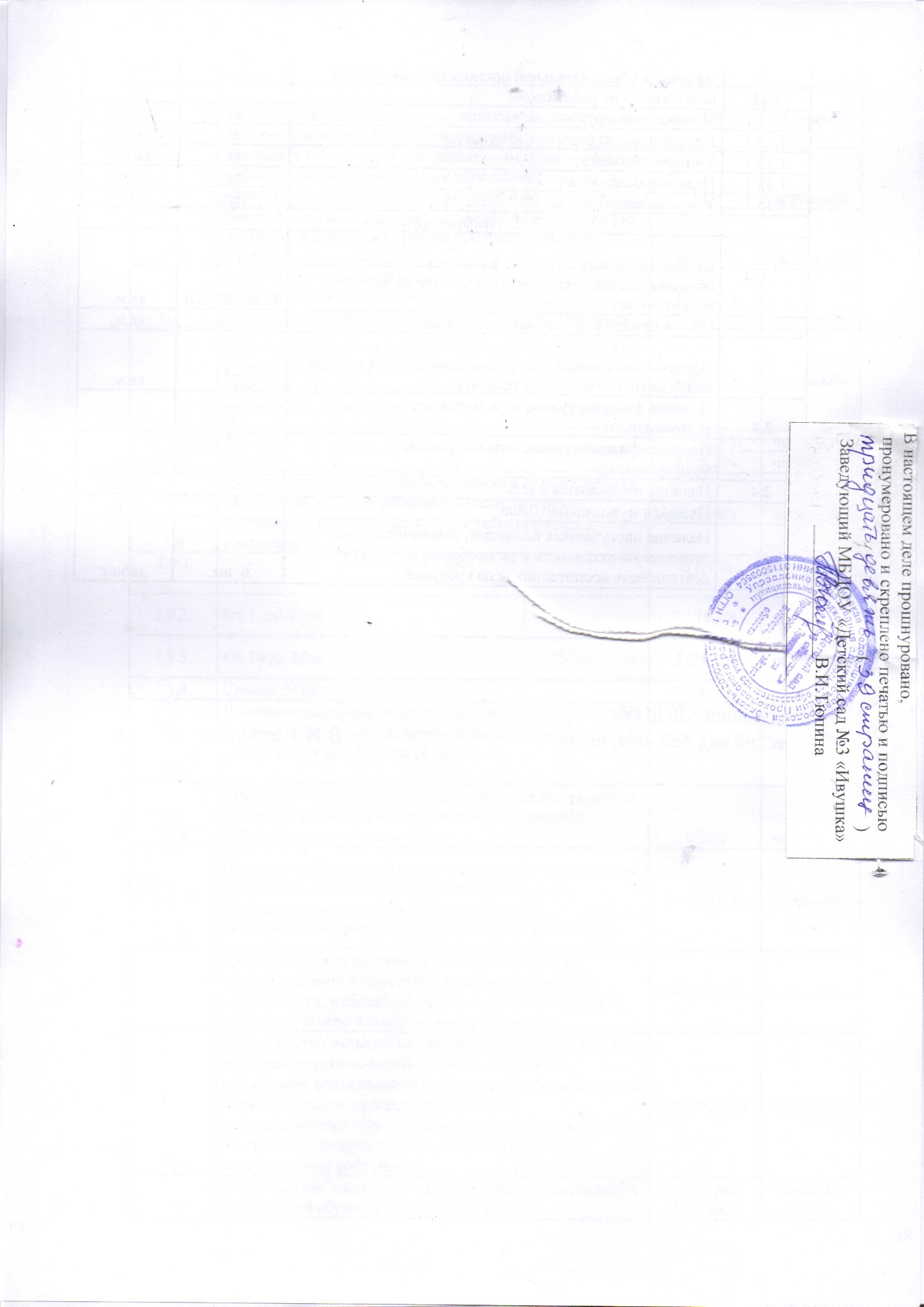 № п/п                                           Наименование разделастрПояснительная записка   1Часть I. Аналитическая часть    21Общие сведения об образовательном учреждении2     Раздел 2.  Оценка системы управления организации3Раздел 3. Оценка образовательной деятельности3.1Содержание и качество подготовки обучающихся. Особенности организации образовательного процесса.53.2Организация инновационной деятельности в образовательном процессе113.3Дополнительные образовательные услуги123.4  Воспитательная работа133.5Вариативные формы дошкольного образования143.6Организация работы с одаренными детьми15        Раздел 4. Оценка функционирования внутренней системыоценки качества образования 4.1Результаты коррекционной работы ДОУ184.2Итоги работы психолого-медико-педагогического консилиума (ПМПк) ДОУ194.3Адаптация поступивших дошкольников к условиям детского сада204.4Оценка здоровья воспитанников, медицинское обеспечение224.5Обеспечение рационального питания25     Раздел 5. Оценка качества кадрового обеспечения     Раздел 5. Оценка качества кадрового обеспечения2525               Раздел 6. Оценка учебно-методического и библиотечно-информационного обеспечения               Раздел 6. Оценка учебно-методического и библиотечно-информационного обеспечения31                      Раздел 7. Оценка материально-технической базы, благоустройство и оснащенность                      Раздел 7. Оценка материально-технической базы, благоустройство и оснащенность32                                    Раздел 8. Перспективы и планы развития                                    Раздел 8. Перспективы и планы развития36                                                    Часть II часть. Результаты анализа                                                    Часть II часть. Результаты анализа3737Наименование образовательнойОрганизацииМуниципальное бюджетное дошкольное образовательное учреждение «Детский сад №3 «Ивушка» п.Прохоровка Прохоровского района Белгородской области Сокращенное название МБДОУ «Детский сад №3 «Ивушка»Организационно-правовая форма Учреждениямуниципальное  учреждениеТип образовательной организациидошкольная образовательная организацияТип             бюджетноеРуководитель, заведующий Тюпина Валентина ИвановнаАдрес организации309000, Белгородская область, Прохоровский район, п.Прохоровка, ул.Чкалова, д.27Телефон8(47242) 2-26-31Адрес	сайтаmdou-ivuska.edusite.ruАдрес электронной почты mdou -ivuska@yandex.ruУчредитель Белгородская область, муниципальный район «Прохоровский район» Дата создания24.03.1984г.Лицензия№8423 от 27.12.2016г.Свидетельство о постановлении на учет юридического лица в налоговом органесерия-31 № 001729206Устав08.12.2015г.Наименование службыФ.И.О.должностьобразованиекатегорияСтажработыхозяйственнаяСмородина Татьяна Сергеевназавхозсреднее специальноене имеет15 летметодическаяЮдина Людмила Сергеевнастарший воспитательсреднеепрофессиональноевысшая13 летмедицинскаяСабитова Мария Андреевнастаршая медсестрасреднеепрофессиональноене имеет 9 летПараметрКоличество воспитанниковКоличество воспитанниковКоличество воспитанниковОтносительные показателиОтносительные показателиОтносительные показателиПараметр2018-2019 уч.г.2019-2020 уч.г.2020-2021 уч.г.2018-2019 уч.г.2019-2020 уч.г.2020-2021 уч.гКоличество выпускников32 282432 2824Готовность к обучению 26 2320 81,2 % 82,1%83,4%Условная готовность к обучению 3 429,4 % 14,3%8,3%Условная неготовность к обучению 1 12 3,1 % 3,6%8,3%Неготовность к обучению 2 00 6,2 % 00Мотивационная готовностьУчебный мотив 26 2220 81,4% 78,6%83,2%Без доминирующего мотива 2 11 6,2% 3,6%4,2%Мотив получения высокой оценки 2 31 6, 2% 10,8%4,2%Социальный мотив 1 11 3,1% 3,6%4,2%Игровой мотив 1 11 3,1% 3,6%4,2%Прогноз адаптацииБлагоприятный прогноз29 27 90,6% 96,4%Группа риска3 1 9,4 % 3,6%№ п/пНазвание услугиКоличество детейЦельРезультаты1Кружок «Веселый английский»25Обучение детей английскому языкуОткрытый показ  образовательной деятельности. Выступление детей на утренниках.2Танцевальный кружок «Сударушка» 12Обучение детей танцам.Выступление детей на утренниках. На родительском собрании.№ п/пНазвание мероприятияСтепень участия, результативность ФИО педагога1Районный творческий конкурс «Не скучаем вместе с папой»3 место, Бочарова С., ном. «Наши замечательные папы»1 место, Вакалов А.2 место, Горбунов А.Аничина О.П., Цыганок Е.О.Аничина О.П., Цыганок Е.О.Трофимова И.Ю., Тарасова А.А.2Муниципальный конкурс «Здоровый образ жизни в традициях моей семьи» Жданов Д., муниц., 2 место, ном. «На лучший рисунок» , «Говорим здоровью – да!»Жданова И.В.   3Районный (заочный) фестиваль детского художественного творчества «Новогодний серпантин» для детей-инвалидов и детей с ОВЗ2 место, Маматов В., ном. «Рождественская открытка»1 место, Навина А., ном. «Парад фантазий»Мандаровская Г.С.4Районный конкурс творческих работ «Новый год по правилам дорожного движения»2 место, Курилов С., ном. «Елочка ПДД».1 место, Чернов М., ном. «Знаки дорожные знать всем положено»Аничина О.П., Цыганок Е.О.Солгалова Л.Н.,Тарасова А.А.5Районный конкурс «Слава нашим героям!», посвящённый 23 февраля2 место, Фурсова А., ном. «Праздничная открытка» Солгалова Л.Н.№ п\пНазвание конкурса в соответствии с положениемУровень, результатФИО педагога1Всерос. Центр провед. И разраб. Интерактивных мер-ийКомаровская В., победитель «Всезнайка»Тарасова А.А.2Международные и всероссийские конкурсы для детей и педагогов «Время знаний»Кобзева А., победитель, ном. «Моя любимая мама»Трофимова И.Ю.3Всерос. Викторина «Время знаний»Лошкарев А., победитель, ном. «Знатоки правил пож. Безоп.»Трофимова И.Ю.4Всерос. Викторина «Лимпопо» Новогодние чудесаКороль Д., 2 местоСолгалова Л.Н.5Международные и всероссийские конкурсы для детей и педагогов «Время знаний»Король Д., 1 местоСолгалова Л.Н.6Всерос. Объедин.пед. открыт. И развития по информ. Технолог.Бочарова С., победительКривчикова Г.В.№ п/пНазвание мероприятияСтепень участия, результативностьФИО педагога 1 Международный конкурс для детей и молодёжиЯмщикова М., участникСолгалова Л.Н.2Всероссийская олимпиада для дошкольников «Растительный и животный мир»Проскурина А., 1 местоЦыганок Е.О.3Всероссийское объед.пед. открытий и развития по информ. Технологиям.Бочарова С., лауреат 1 ст.4Всерос. Викторина «Время знаний»Лошкарев А., победитель, ном. «Знатоки правил пож. Безоп.»Трофимова И.Ю.5Международные и всероссийские конкурсы для детей и педагогов «Время знаний»Кобзева А., победитель, ном. «Моя любимая мама»Трофимова И.Ю.6Международные и всероссийские конкурсы для детей и педагогов «Время знаний»Хабаров А., победитель, «Азбука дорожного движения»7Всероссийская олимпиада для дошкольников «Я знаю ПДД»Семенова О., победительСолгалова Л.Н.8Всерос. Центр провед. И разраб. Интерактивных мер-ийКомаровская В., победитель «Всезнайка»9Всероссийская олимпиада для дошкольников «Растительный и животный мир»Семенова О., победительСолгалова Л.Н.10Всероссийская викторина «По дорогам сказок»Семенова О., победительСолгалова Л.Н.11Всерос. Итнернет-викторина «Солнечный свет»Ямщикова М., 1 местоСолгалова Л.Н.12Всерос. Итнернет-викторина «Солнечный свет»Чернов М., 1 местоСолгалова Л.Н.13Всерос. Итнернет-викторина «Солнечный свет»Сабитов Т., 1 местоТарасова А.А.14Всерос. Изд-е «Портал Образования»Канева Т., 1 местоАничина О.П.Всероссийская викторина «Мир растений.Деревья»Канева Т., 1 местоЦыганок Е.О.15Международные и всероссийские конкурсы для детей и педагогов «Время знаний»Король Д., 1 местоСолгалова Л.Н.16Всерос. Викторина «Лимпопо» Новогодние чудесаКороль Д., 2 местоСолгалова Л.Н.№ п/пНазвание мероприятияСтепень участия, результативностьФИО педагога 1VI региональный фестиваль «Мозаика детства» среди организаций дошкольного образования Прохоровского  района»«Интеллектуальный конкурс «Умное поколение – интеллект 0+», 3 место ком. «Непоседы»;Конк. творч. Спос.;                             «На крыльях слова, музыки и танца», ном. «Детский оркестр», 1 место кол-в восп-в.;Спартакиада «Быстрее, выше,
сильнее», 1 место, ном. «Непоседы»;Лего-фест «С Лего весело всегда» 2 место, ком. «Непоседы».Цыганок Е.О.Малькина Т.Н.Аничина О.П.Трофимова И.Ю2 Межмуниципальный конкурс «Память огненных лет» 3 место, в ном. «Подарок ветерану», Ямщикова М.К.Ямщикова О.А.3Районный конкурс «На лучший кроссворд для воспитанников и учащихся ОУ района «У природы нет плохой погоды»»3 место, ст.гр., ном. «Дошк. обр. Техника и мастерство исполн.»Аничина О.П.4Районный конкурс детского творчества «Мой любимый питомец»2 место, Афанасьева А., ном. «Живопись»Аничина О.П., Цыганок Е.О.ГодВсего детоднейФункционирование %2019 24741 (закрытие на ремонт 27 дней июль-август) 81% 2020 5049 (закрытие на ремонт 4 дня) 85 %2021  6194       (закрытие на ремонт 5 дней)73%Возраст педагоговАбсолютные данныеОтносительный показательдо 25 лет--от 25 до 29 лет--от 30 лет до 49 лет    9 педагогов75%от 50 лет до 54 лет-свыше 55 лет3 педагога25 %      Стаж педагогической деятельностиАбсолютные данныеОтносительный показательдо 5 лет1 педагог8,3%от 5 до 10 лет1 педагог8,3 %от 10 до 20 лет 4 педагога33,4%свыше 20 лет  6 педагогов50 %Всего% к общему числу педагоговИмеют образованиевысшее 6 50%среднее специальное 6 50 %Имеют квалификацию12 91,6 %высшую9 75%первую2 16,7%соответствие занимаемой должности1 (до двух лет стаж) 8,3%Имеют звания и награды2 16,6%Заочно обучаются1 8,3 %№ п/пНазвание конкурса, мероприятияСтепень участия, результативностьДата1По итогам социально-экономического развития образовательных учреждений Прохоровского района за 2020-2021 уч. г.2 место в номинации «2-6 групповые ДОУ»Август .2Районная выставка- конкурс цветочных композиций, посвящённая 2021-2022 уч. году 3 место в номинации «2-6 групповые ДОУ»Сентябрь .3Районный смотр-конкурс «Новогодняя карусель», ном. «Лучшее наружное световое и праздничное новогоднее оформление образовательных учреждений района»1 место, диплом главы администрации Прохоровского района Декабрь 2021 г.№ п/пЗа какие заслугиКем выдана, степеньДата  ФИО педагога1Нагрудный знак «Почётный работник воспитания и просвещения Российской Федерации»Нагрудный знак Министерство просвещенияАвгуст .Малькина Т.Н., муз.рук.2За многолетний добросовестный труд, личный вклад в развитие системы образования района.Почётная грамота управления образованияАвгуст .Кривчикова Г.В., воспитат.№ п/пНазвание конкурса, мероприятияСтепень участия, результативностьРуководитель Дата1Муниципальный конкурс «Здоровый образ жизни в традициях моей семьи» Семья Дегтярёвых, 1 место, ном. «На лучшую презентацию»Кривчикова Г.В.,    Ямщикова О.А.Октябрь 2021 г.№ п\пНазвание конкурса в соответствии с положениемУровень, результатФИО педагога1Межмуниципальный конкурс методических разработок «Технопарк методических идей» Призёр, ном. «Лучшая разработка образовательного мероприятия»Призёр, ном. «Лучшая разработка образовательного мероприятия», лауреатМалькина Т.Н.,    муз.рук.Цыганок Е.О., воспитатель№ п\пНазвание конкурса в соответствии с положениемУровень, результатФИО педагога1Всероссийский конкурс «Российская организация высокой социальной эффективности»  Всероссийский, ном. «За развитие кадрового потенциала в организациях непроизводственной сферы», участник Юдина Л.С., ст. воспитатель 2Международный педагогический конкурс «Образовательный ресурс»Международный, ном. «Деятельность по реализации ФГОС», 1 местоЦыганок Е.О.воспитатель3Международный конкурс «Методические разработки педагогов»Международный, ном. «Новые технологии в работе с родителями в аспекте реализации ФГОС», 1 местоТрофимова И.Ю.воспитатель4Международная интернет-олимпиада «Солнечный свет»Международный, ном. «Дошкольное образование по ФГОС»,1 местоАничина О.П.воспитатель5Всероссийский педагогический конкурс Всероссийский, ном. «Деятельность по реализации ФГОС»,1 местоСолгалова Л.Н.воспитатель6Всероссийский педагогический конкурсМеждународный, ном. «Деятельность по реализации ФГОС»,1 место Кривчикова Г.В., воспитатель7Международный педагогический конкурс «Образовательный ресурс»Международный, ном. «Экологическое воспитание», участникЖданова И.В.воспитатель8Международный педагогический конкурс «Образовательный ресурс»Международный, ном. « Игровые технологии на уроках и занятиях», участникКривчикова Г.В. воспитатель9Всероссийский конкурс для детей и педагогов «Радуга талантов»Всероссийский, победительТюпина В.И., заведующий10Всероссийский конкурс для детей и педагогов «Радуга талантов»Всероссийский, победительЮдина Л.С., ст. воспитатель11Всерос. Образ. Изд-е «Слово педагога»Всероссийский, участникТюпина В.И., заведующий12Междунар. Образ. Портал «солнечный свет»«Лэпбук. Применение в профес. Д-ти», победительЮдина Л.С., ст. воспитатель13Междунар. Образ. Портал «Солнечный свет»«Педагогические проекты», победительТюпина В.И., заведующий14Всерос. Пед. Общество«Реализация регион. Компонента в образовании», участникСолгалова Л.Н., воспитатель15Междунар. Образ.-просветит. Портал «ФГОС онлайн»Международный, всерос. Конк «Детское творчество», «Зимние забавы»,1 местоКривчикова Г.В. воспитатель16Междунар. Образ.-просветит. Портал «ФГОС онлайн»Международный, межд. Конк. «Исследоват. Работа в детском саду», «Развит. Речи дет. Ран. Возр.», 1 местоКривчикова Г.В. воспитатель17Междунар. Образ.-просветит. Портал «ФГОС онлайн»Международный, межд. Конк. «Безопасная среда», «Дети на дороге», 1 местоКривчикова Г.В. воспитатель18Междунар. Образ.-просветит. Портал «ФГОС онлайн»Всерос, межд. Конк. «Время года», «Зимние узоры», 1 местоЯмщикова О.А., воспитатель19Междунар. образ.-просветит. Портал «ФГОС онлайн»Международный, межд. Конк. Профес. Мастер. «Воспитатель детского сада», 1 местоЯмщикова О.А., воспитатель20Всерос. Конкурс «Альманах логопеда»Блиц-олимпиада «Развитие мелк. Моторики у детей с речевыми нарушениями»Мандаровская Г.С., учитель-логопед№ п\пНазвание конкурса в соответствии с положениемУровень, результатФИО педагога1Региональный этап VIII Всероссийского конкурса «Воспитатели России» в номинации «Лучший воспитатель-профессионал образовательной организации «Инклюзивное образование»   Региональный, в номинации «Лучший воспитатель-профессионал образовательной организации «Инклюзивное образование» Мандаровская Г.С., учитель-логопед2Межмуниципальный конкурс профессионального мастерства для работников дошкольного и дополнительного образования «Современные технологии в образовательном пространстве»Региональный, лауреат, ном. «Методическая разработка» категории «Дошкольное образование».Ямщикова О.А., воспит., Малькина Т.Н., муз.рук.; Тарасова А.А., воспит.3Региональный конкурс «Зелёный огонёк»Региональный, лауреат, среди педагогов ДОУ городских округов и муниципальных районовЖданова И.В., воспит. (апрель .)4 Межмуниципальный конкурс «Память огненных лет» 1 место, номинация «Методическая разработка»;3 место, в ном. «Помнит сердце, не забудет никогда»;Лауреат в ном. «Поздравительная открытка».Малькина Т.Н.Тарасова А.А.Ямщикова О.А.№ п\пНазвание конкурса в соответствии с положениемУровень, результатФИО педагога1Районный конкурс среди образовательных учреждений «На лучший дневник/календарь наблюдений за погодой»Муниципальный, 1 место, номинация «Растения – предсказатели погоды»Аничина О.П., Солгалова Л.Н.2Районный конкурссреди дошкольных учреждений «Экспериментариум по безопасности дорожного движения»Муниципальный, 1 место, номинация «Интерактивная игра»Тарасова А.А.2Районный конкурссреди дошкольных учреждений «Экспериментариум по безопасности дорожного движения»Муниципальный, 2 место, номинация «Сценарии, развлечения, агитбригады»Аничина О.П.3Районный конкурс рисунков «Новогоднее чудо»Муниципальный, 3 место, номинация «Зимний пейзаж» среди пед. РаботниковТрофимова И.Ю.4Районный конкурс «На лучший кроссворд для воспитанников и учащихся ОУ района «У природы нет плохой погоды»» 3 место, ст.гр., ном. «Дошк. Обр. Техника и мастерство исполн.»Аничина О.П.5Районный конкурс «Огород на подоконнике»1 место, ном . «Сказочный огород»3 место, ном. «Необычное решение»Трофимова И.Ю.Кривчикова Г.В., Ямщикова О.А.6Районный конкурс «Зелёный огонёк»Грамота управления образования, 1 место, ном. «Опыт работы педработн. На лучш. орган. раб. по проф. ДТТ с воспит. ДОУ» Жданова И.В.7Районный конкурс «Зелёный огонёк»Акция: «Снеговик в дорожном стиле!», 1 местоПедколлектив8Районный конкурс «На лучший мини-огород на территории дошкольного учреждения»Грамота управления образования, 3 место, ном. «4-6 групповые дошкольные учреждения»Воспитатели№п/пПоказателиПоказателиЗначениеЕдиницаизмерения№п/пПоказателиПоказателиЗначениеЕдиницаизмерения№п/пПоказателиПоказателиЗначениеЕдиницаизмерения1.   Образовательная деятельность1.   Образовательная деятельность1.   Образовательная деятельность1.   Образовательная деятельность1.   Образовательная деятельность1.1Общая численность воспитанников, осваивающихобразовательную программу дошкольного образования, в том числе:120120человек1.1Общая численность воспитанников, осваивающихобразовательную программу дошкольного образования, в том числе:120120человек1.1Общая численность воспитанников, осваивающихобразовательную программу дошкольного образования, в том числе:1201201.1.1В режиме полного дня (8-12 часов)112112человек1.1.2В режиме кратковременного пребывания (3-5 часов)88человек1.1.3В семейной дошкольной группе00человек1.1.4В форме семейного образования с психолого-педагогическим сопровождением на базе дошкольной образовательной организации00человек1.1.4В форме семейного образования с психолого-педагогическим сопровождением на базе дошкольной образовательной организации00человек1.1.4В форме семейного образования с психолого-педагогическим сопровождением на базе дошкольной образовательной организации00человек1.2Общая численность воспитанников в возрасте до 3 лет3434человек1.3Общая численность воспитанников в возрасте от 3 до 8 лет8686человек1.4Численность/удельный вес численности воспитанников вобщей численности воспитанников, получающих услугиприсмотра и ухода:100/ 100%100/ 100%человек/%1.4Численность/удельный вес численности воспитанников вобщей численности воспитанников, получающих услугиприсмотра и ухода:100/ 100%100/ 100%человек/%1.4Численность/удельный вес численности воспитанников вобщей численности воспитанников, получающих услугиприсмотра и ухода:100/ 100%100/ 100%человек/%1.4.1В режиме полного дня (8-12 часов)100/ 100%100/ 100%человек/%1.4.2В режиме продленного дня (12-14 часов)0/00/0человек/%1.4.3В режиме круглосуточного пребывания0/00/0человек/%1.5Численность/удельный вес численности воспитанников сограниченными возможностями здоровья в общейчисленности воспитанников, получающих услуги:12/120*100%=10%12/120*100%=10%человек/%1.5Численность/удельный вес численности воспитанников сограниченными возможностями здоровья в общейчисленности воспитанников, получающих услуги:12/120*100%=10%12/120*100%=10%человек/%1.5Численность/удельный вес численности воспитанников сограниченными возможностями здоровья в общейчисленности воспитанников, получающих услуги:12/120*100%=10%12/120*100%=10%человек/%1.5.1По коррекции недостатков в физическом и (или) психическом развитии0 / 0%0 / 0%человек/%1.5.1По коррекции недостатков в физическом и (или) психическом развитии0 / 0%0 / 0%человек/%1.5.2По освоению образовательной программы дошкольногообразования100%100%человек/%1.5.2По освоению образовательной программы дошкольногообразования100%100%человек/%1.5.2По освоению образовательной программы дошкольногообразования100%100%человек/%1.5.3По присмотру и уходу100%100%человек/%1.5.3По присмотру и уходу100%100%человек/%1.5.3По присмотру и уходу100%100%человек/%1.6Средний показатель пропущенных дней при посещениидошкольной образовательной организации по болезни наодного воспитанника2,92,9день1.6Средний показатель пропущенных дней при посещениидошкольной образовательной организации по болезни наодного воспитанника2,92,9день1.6Средний показатель пропущенных дней при посещениидошкольной образовательной организации по болезни наодного воспитанника2,92,9день1.7Общая численность педагогических работников, в том числе:1313человек1.7.1Численность/удельный вес численности педагогическихработников, имеющих высшее образование7 /53,8%7 /53,8%человек/%1.7.1Численность/удельный вес численности педагогическихработников, имеющих высшее образование7 /53,8%7 /53,8%человек/%1.7.1Численность/удельный вес численности педагогическихработников, имеющих высшее образование7 /53,8%7 /53,8%человек/%1.7.2Численность/удельный вес численности педагогическихработников, имеющих высшее образование педагогической направленности (профиля)7 /53,8 %7 /53,8 %человек/%1.7.2Численность/удельный вес численности педагогическихработников, имеющих высшее образование педагогической направленности (профиля)7 /53,8 %7 /53,8 %человек/%1.7.2Численность/удельный вес численности педагогическихработников, имеющих высшее образование педагогической направленности (профиля)7 /53,8 %7 /53,8 %человек/%1.7.3Численность/удельный вес численности педагогическихработников, имеющих среднее профессиональноеобразование6/ 46,2%6/ 46,2%человек/%1.7.3Численность/удельный вес численности педагогическихработников, имеющих среднее профессиональноеобразование6/ 46,2%6/ 46,2%человек/%1.7.3Численность/удельный вес численности педагогическихработников, имеющих среднее профессиональноеобразование6/ 46,2%6/ 46,2%человек/%1.7.4Численность/удельный вес численности педагогическихработников, имеющих среднее профессиональноеобразование педагогической направленности (профиля)человек/%1.7.4Численность/удельный вес численности педагогическихработников, имеющих среднее профессиональноеобразование педагогической направленности (профиля)6/ 46,2%6/ 46,2%человек/%1.7.4Численность/удельный вес численности педагогическихработников, имеющих среднее профессиональноеобразование педагогической направленности (профиля)человек/%1.8Численность/удельный вес численности педагогических работников, которым по результатам аттестации присвоена квалификационная категория, в общей численности педагогических работников, в том числе:12/92,3 %12/92,3 %человек/%1.8Численность/удельный вес численности педагогических работников, которым по результатам аттестации присвоена квалификационная категория, в общей численности педагогических работников, в том числе:12/92,3 %12/92,3 %человек/%1.8Численность/удельный вес численности педагогических работников, которым по результатам аттестации присвоена квалификационная категория, в общей численности педагогических работников, в том числе:12/92,3 %12/92,3 %человек/%1.8Численность/удельный вес численности педагогических работников, которым по результатам аттестации присвоена квалификационная категория, в общей численности педагогических работников, в том числе:12/92,3 %12/92,3 %человек/%1.8Численность/удельный вес численности педагогических работников, которым по результатам аттестации присвоена квалификационная категория, в общей численности педагогических работников, в том числе:12/92,3 %12/92,3 %человек/%1.8.1Высшая10/ 76,9 %10/ 76,9 %человек/%1.8.2Первая2/ 15,3%2/ 15,3%человек/%1.9Численность/удельный вес численности педагогическихработников в общей численности педагогическихработников, педагогический стаж работы которыхсоставляет:13/100%13/100%человек/%1.9Численность/удельный вес численности педагогическихработников в общей численности педагогическихработников, педагогический стаж работы которыхсоставляет:13/100%13/100%человек/%1.9Численность/удельный вес численности педагогическихработников в общей численности педагогическихработников, педагогический стаж работы которыхсоставляет:13/100%13/100%человек/%1.9Численность/удельный вес численности педагогическихработников в общей численности педагогическихработников, педагогический стаж работы которыхсоставляет:13/100%13/100%человек/%1.9.1До 5 лет1/7,7 %1/7,7 %человек/%1.9.1До 5 лет1/7,7 %1/7,7 %человек/%1.9.2.От 5 до10 лет2 / 15,3%2 / 15,3%человек/%1.9.2.От 5 до10 лет2 / 15,3%2 / 15,3%человек/%1.9.3.От 10 до 20лет5 /38,5%5 /38,5%человек/%1.9.3.От 10 до 20лет5 /38,5%5 /38,5%человек/%1.9.4.Свыше 20 лет5/ 38,5 %5/ 38,5 %человек/%1.10Численность/удельный вес численности педагогическихработников в общей численности педагогических работников в возрасте до 30 лет1 / 7,7%1 / 7,7%человек/%1.10Численность/удельный вес численности педагогическихработников в общей численности педагогических работников в возрасте до 30 лет1 / 7,7%1 / 7,7%человек/%1.10Численность/удельный вес численности педагогическихработников в общей численности педагогических работников в возрасте до 30 лет1 / 7,7%1 / 7,7%человек/%1.11Численность/удельный вес численности педагогическихработников в общей численности педагогических работников в возрасте от 55 лет4/30%4/30%человек/%1.11Численность/удельный вес численности педагогическихработников в общей численности педагогических работников в возрасте от 55 лет4/30%4/30%человек/%1.11Численность/удельный вес численности педагогическихработников в общей численности педагогических работников в возрасте от 55 лет4/30%4/30%человек/%1.12Численность/удельный вес численности педагогических и административно-хозяйственных работников, прошедших за последние 5 лет повышение квалификации/профессиональную переподготовку по14/ 100,0 %14/ 100,0 %человек/%1.12Численность/удельный вес численности педагогических и административно-хозяйственных работников, прошедших за последние 5 лет повышение квалификации/профессиональную переподготовку по14/ 100,0 %14/ 100,0 %человек/%1.12Численность/удельный вес численности педагогических и административно-хозяйственных работников, прошедших за последние 5 лет повышение квалификации/профессиональную переподготовку по14/ 100,0 %14/ 100,0 %человек/%1.12Численность/удельный вес численности педагогических и административно-хозяйственных работников, прошедших за последние 5 лет повышение квалификации/профессиональную переподготовку по14/ 100,0 %14/ 100,0 %человек/%1.12Численность/удельный вес численности педагогических и административно-хозяйственных работников, прошедших за последние 5 лет повышение квалификации/профессиональную переподготовку по14/ 100,0 %14/ 100,0 %человек/%профилю педагогической деятельности или инойосуществляемой в образовательной организациидеятельности, в общей численности педагогических иадминистративно-хозяйственных работниковпрофилю педагогической деятельности или инойосуществляемой в образовательной организациидеятельности, в общей численности педагогических иадминистративно-хозяйственных работников14/ 100,0 %человек/%профилю педагогической деятельности или инойосуществляемой в образовательной организациидеятельности, в общей численности педагогических иадминистративно-хозяйственных работниковпрофилю педагогической деятельности или инойосуществляемой в образовательной организациидеятельности, в общей численности педагогических иадминистративно-хозяйственных работников14/ 100,0 %человек/%профилю педагогической деятельности или инойосуществляемой в образовательной организациидеятельности, в общей численности педагогических иадминистративно-хозяйственных работниковпрофилю педагогической деятельности или инойосуществляемой в образовательной организациидеятельности, в общей численности педагогических иадминистративно-хозяйственных работников14/ 100,0 %человек/%профилю педагогической деятельности или инойосуществляемой в образовательной организациидеятельности, в общей численности педагогических иадминистративно-хозяйственных работниковпрофилю педагогической деятельности или инойосуществляемой в образовательной организациидеятельности, в общей численности педагогических иадминистративно-хозяйственных работников14/ 100,0 %человек/%1.13Численность/удельный вес численности педагогических и административно-хозяйственных работников, прошедших повышение квалификации по применению в образовательном процессе федеральных  государственных образовательных стандартов в общей численности педагогических и административно-хозяйственных работниковЧисленность/удельный вес численности педагогических и административно-хозяйственных работников, прошедших повышение квалификации по применению в образовательном процессе федеральных  государственных образовательных стандартов в общей численности педагогических и административно-хозяйственных работников14/ 100,0 %человек/%1.13Численность/удельный вес численности педагогических и административно-хозяйственных работников, прошедших повышение квалификации по применению в образовательном процессе федеральных  государственных образовательных стандартов в общей численности педагогических и административно-хозяйственных работниковЧисленность/удельный вес численности педагогических и административно-хозяйственных работников, прошедших повышение квалификации по применению в образовательном процессе федеральных  государственных образовательных стандартов в общей численности педагогических и административно-хозяйственных работников14/ 100,0 %человек/%1.13Численность/удельный вес численности педагогических и административно-хозяйственных работников, прошедших повышение квалификации по применению в образовательном процессе федеральных  государственных образовательных стандартов в общей численности педагогических и административно-хозяйственных работниковЧисленность/удельный вес численности педагогических и административно-хозяйственных работников, прошедших повышение квалификации по применению в образовательном процессе федеральных  государственных образовательных стандартов в общей численности педагогических и административно-хозяйственных работников14/ 100,0 %человек/%1.13Численность/удельный вес численности педагогических и административно-хозяйственных работников, прошедших повышение квалификации по применению в образовательном процессе федеральных  государственных образовательных стандартов в общей численности педагогических и административно-хозяйственных работниковЧисленность/удельный вес численности педагогических и административно-хозяйственных работников, прошедших повышение квалификации по применению в образовательном процессе федеральных  государственных образовательных стандартов в общей численности педагогических и административно-хозяйственных работников14/ 100,0 %человек/%1.13Численность/удельный вес численности педагогических и административно-хозяйственных работников, прошедших повышение квалификации по применению в образовательном процессе федеральных  государственных образовательных стандартов в общей численности педагогических и административно-хозяйственных работниковЧисленность/удельный вес численности педагогических и административно-хозяйственных работников, прошедших повышение квалификации по применению в образовательном процессе федеральных  государственных образовательных стандартов в общей численности педагогических и административно-хозяйственных работников14/ 100,0 %человек/%1.13Численность/удельный вес численности педагогических и административно-хозяйственных работников, прошедших повышение квалификации по применению в образовательном процессе федеральных  государственных образовательных стандартов в общей численности педагогических и административно-хозяйственных работниковЧисленность/удельный вес численности педагогических и административно-хозяйственных работников, прошедших повышение квалификации по применению в образовательном процессе федеральных  государственных образовательных стандартов в общей численности педагогических и административно-хозяйственных работников14/ 100,0 %человек/%1.13Численность/удельный вес численности педагогических и административно-хозяйственных работников, прошедших повышение квалификации по применению в образовательном процессе федеральных  государственных образовательных стандартов в общей численности педагогических и административно-хозяйственных работниковЧисленность/удельный вес численности педагогических и административно-хозяйственных работников, прошедших повышение квалификации по применению в образовательном процессе федеральных  государственных образовательных стандартов в общей численности педагогических и административно-хозяйственных работников14/ 100,0 %человек/%1.14Соотношение "педагогический работник/воспитанник" вдошкольной образовательной организацииСоотношение "педагогический работник/воспитанник" вдошкольной образовательной организации1 пед. раб./ 10,8 восп.Человек /человек1.14Соотношение "педагогический работник/воспитанник" вдошкольной образовательной организацииСоотношение "педагогический работник/воспитанник" вдошкольной образовательной организации1 пед. раб./ 10,8 восп.Человек /человек1.15Наличие в образовательной организации следующихпедагогических работников:Наличие в образовательной организации следующихпедагогических работников:1.15Наличие в образовательной организации следующихпедагогических работников:Наличие в образовательной организации следующихпедагогических работников:1.15.1Музыкального руководителяМузыкального руководителядада/нет1.15.2Инструктора по физической культуреИнструктора по физической культуредада/нет1.15.3Учителя-логопедаУчителя-логопедадада/нет1.15.4Педагога-психологаПедагога-психологадада/нет1.15.5Учителя-дефектологаУчителя-дефектологанетда/нет2.   Инфраструктура2.   Инфраструктура2.   Инфраструктура2.   Инфраструктура2.   Инфраструктура2.1Общая площадь помещений, в которых осуществляетсяобразовательная деятельность, в расчете на одного воспитанникаОбщая площадь помещений, в которых осуществляетсяобразовательная деятельность, в расчете на одного воспитанника1034:120=8,6кв.м.2.1Общая площадь помещений, в которых осуществляетсяобразовательная деятельность, в расчете на одного воспитанникаОбщая площадь помещений, в которых осуществляетсяобразовательная деятельность, в расчете на одного воспитанника1034:120=8,6кв.м.2.1Общая площадь помещений, в которых осуществляетсяобразовательная деятельность, в расчете на одного воспитанникаОбщая площадь помещений, в которых осуществляетсяобразовательная деятельность, в расчете на одного воспитанника1034:120=8,6кв.м.2.1Общая площадь помещений, в которых осуществляетсяобразовательная деятельность, в расчете на одного воспитанникаОбщая площадь помещений, в которых осуществляетсяобразовательная деятельность, в расчете на одного воспитанника1034:120=8,6кв.м.Общая площадь групповых помещенийОбщая площадь групповых помещений756кв.м.2.2Площадь помещений для организации дополнительных видов деятельности воспитанниковПлощадь помещений для организации дополнительных видов деятельности воспитанников72кв.м.2.2Площадь помещений для организации дополнительных видов деятельности воспитанниковПлощадь помещений для организации дополнительных видов деятельности воспитанников72кв.м.2.2Площадь помещений для организации дополнительных видов деятельности воспитанниковПлощадь помещений для организации дополнительных видов деятельности воспитанников72кв.м.2.3Наличие физкультурного зала  (совмещен с музыкальным)Наличие физкультурного зала  (совмещен с музыкальным)дада/нетПлощадь физкультурного зала (совмещен с музыкальным)Площадь физкультурного зала (совмещен с музыкальным)72кв.м.2.4Наличие музыкального залаНаличие музыкального зала         нетда/нетПлощадь музыкального залаПлощадь музыкального залакв.м.2.5Наличие прогулочных площадок, обеспечивающихфизическую активность и разнообразную игровуюдеятельность воспитанников на прогулкеНаличие прогулочных площадок, обеспечивающихфизическую активность и разнообразную игровуюдеятельность воспитанников на прогулке6  шт.да/нет2.5Наличие прогулочных площадок, обеспечивающихфизическую активность и разнообразную игровуюдеятельность воспитанников на прогулкеНаличие прогулочных площадок, обеспечивающихфизическую активность и разнообразную игровуюдеятельность воспитанников на прогулке6  шт.да/нет2.5Наличие прогулочных площадок, обеспечивающихфизическую активность и разнообразную игровуюдеятельность воспитанников на прогулкеНаличие прогулочных площадок, обеспечивающихфизическую активность и разнообразную игровуюдеятельность воспитанников на прогулке6  шт.да/нет